Приложениек Решению Совета депутатовМО Шильдинский поссоветАдамовского районаОренбургской областиот _______2020 № ____Местные нормативы градостроительного проектирования муниципального образования Шильдинский поссовет Адамовского района Оренбургской областиООО «ГЕОГРАД»2020ВВЕДЕНИЕМестные нормативы градостроительного проектирования (далее - местные нормативы) муниципального образования Шильдинский поссовет Адамовского района Оренбургской области разработаны в соответствии с гл. 3.1 Градостроительного кодекса РФ. Основаниями для разработки местных нормативов послужили: постановление администрации муниципального образования Шильдинский поссовет Адамовского района от ___________ № _______"О подготовке проекта местных нормативов градостроительного проектирования муниципального образования Шильдинский поссовет Адамовского района Оренбургской области»; решение Совета депутатов муниципального образования Шильдинский поссовет Адамовского района от ____________ № _____ «Об утверждении Положения «О порядке подготовки и утверждения местных нормативов градостроительного проектирования муниципального образования Шильдинский поссовет Адамовского района».Местные нормативы муниципального образования Шильдинский поссовет Адамовского района устанавливают совокупность расчетных показателей минимально допустимого уровня обеспеченности объектами местного значения муниципального образования Шильдинский поссовет Адамовского района, относящимися к областям, определённым законом «О градостроительной деятельности на территории Оренбургской области»,  и расчетных показателей максимально допустимого уровня территориальной доступности таких объектов для населения муниципального образования Шильдинский поссовет Адамовского района.Местные нормативы разработаны в целях обеспечения устойчивого развития территории муниципального образования. В частности, местные нормативы обеспечивают благоприятные условия жизнедеятельности населения муниципального образования Шильдинский поссовет Адамовского района.Местные нормативы разработаны с учетом перспективы развития муниципального образования Шильдинский поссовет Адамовского района.Местные нормативы решают следующие основные задачи:1) установление минимального набора показателей, расчет которых необходим при разработке документов градостроительного проектирования;2) обеспечение оценки качества градостроительной документации в плане соответствия ее решений целям повышения качества жизни населения;3) обеспечение постоянного контроля соответствия проектных решений градостроительной документации изменяющимся социально-экономическим условиям на территории поселения.Местные нормативы содержат: 1) «Основную часть» В основной части содержатся расчетные показатели минимально допустимого уровня обеспеченности населения муниципального образования Шильдинский поссовет Адамовского района объектами местного значения, а также расчётные показатели максимально допустимого уровня территориальной доступности таких объектов для населения муниципального образования Шильдинский поссовет Адамовского района.2) «Материалы по обоснованию»Материалы по обоснованию расчётных показателей, содержащихся в основной части нормативов градостроительного проектирования.3) «Правила и область применения»Правила и область применения расчётных показателей, содержащихся в основной части нормативов градостроительного проектирования.Местные нормативы обязательны для всех субъектов градостроительной деятельности, осуществляющих свою деятельность на территории муниципального образования Шильдинский поссовет Адамовского района, независимо от их организационно-правовой формы.По вопросам, не рассматриваемым в местных нормативах, следует руководствоваться законами и нормативно-техническими документами, действующими на территории Оренбургской области. При отмене и(или) изменении действующих нормативных документов, на которые дается ссылка в местных нормативах, следует руководствоваться нормативами, вводимыми взамен отмененных.Термины и определенияВ местных нормативах приведенные понятия применяются в следующем значении:Автомобильная дорога - объект транспортной инфраструктуры, предназначенный для движения транспортных средств и включающий в себя земельные участки в границах полосы отвода автомобильной дороги и расположенные на них или под ними конструктивные элементы (дорожное полотно, дорожные покрытие и подобные элементы) и дорожные сооружения, являющиеся её технологической частью, - защитные дорожные сооружения, искусственные дорожные сооружения, производственные объекты, элементы обустройства автомобильных дорог.Баланс озелененной территории - Соотношение площадей на озелененной территории, занятых под насаждениями, дорогами, площадками, сооружениями или отведенных под различные функциональные зоны.Гараж - Здание, предназначенное для длительного хранения, парковки, технического обслуживания автомобилей.Гараж-стоянка - Здания или сооружение, предназначенное для хранения или парковки автомобилей, не имеющее оборудования для технического обслуживания автомобилей, за исключением простейших устройств - моек, смотровых ям, эстакад. Гараж-стоянка может иметь полное или неполное наружное ограждение.Генеральный план поселения - документ территориального планирования муниципального образования, определяющий, цели, задачи и направления развития территорий поселения и этапы их реализации, разрабатываемый для обеспечения устойчивого развития территории.Градостроительная деятельность - деятельность по развитию территорий, в том числе городов и иных поселений, осуществляемая в виде территориального планирования, градостроительного зонирования, планировки территории, архитектурно-строительного проектирования, строительства, капитального ремонта, реконструкции, сноса объектов капитального строительства, эксплуатации зданий, сооружений, благоустройства территорий.Градостроительное зонирование - зонирование территорий муниципальных образований в целях определения территориальных зон и установления градостроительных регламентов.Градостроительный регламент - устанавливаемые в пределах границ соответствующей территориальной зоны виды разрешенного использования земельных участков, равно как всего, что находится над и под поверхностью земельных участков и используется в процессе их застройки и последующей эксплуатации объектов капитального строительства, предельные (минимальные и (или) максимальные) размеры земельных участков и предельные параметры разрешенного строительства, реконструкции объектов капитального строительства, ограничения использования земельных участков и объектов капитального строительства, а также применительно к территориям, в границах которых предусматривается осуществление деятельности по комплексному и устойчивому развитию территории, расчетные показатели минимально допустимого уровня обеспеченности соответствующей территории объектами коммунальной, транспортной, социальной инфраструктур и расчетные показатели максимально допустимого уровня территориальной доступности указанных объектов для населения.Граница населённого пункта – законодательно установленная линия, отделяющая земли населённого пункта от иных категорий земель.Дорожная деятельность - деятельность по проектированию, строительству, реконструкции, капитальному ремонту, ремонту и содержанию автомобильных дорог.Жилым домом признается индивидуально-определенное здание, которое состоит из комнат, а также помещений вспомогательного использования, предназначенных для удовлетворения гражданами бытовых и иных нужд, связанных с их проживанием в таком зданииЗдание многоквартирное секционного типа – многоквартирное здание, состоящее из одной или нескольких секций, отделенных друг от друга стенами без проемов; квартиры одной секции должны иметь выход на одну лестничную клетку непосредственно или через коридор.Земельный участок как объект права собственности и иных предусмотренных настоящим Кодексом прав на землю является недвижимой вещью, которая представляет собой часть земной поверхности и имеет характеристики, позволяющие определить ее в качестве индивидуально определенной вещи. В случаях и в порядке, которые установлены федеральным законом, могут создаваться искусственные земельные участки.Зона (район) застройки - застроенная или подлежащая застройке территория, имеющая установленные градостроительной документацией границы и режим целевого функционального назначения.Зона коттеджной застройки - Территории, на которых размещаются отдельно стоящие одноквартирные 1-2-3-этажные жилые дома с участками, как правило, от 800 до 1200 м и более, как правило, не предназначенными для осуществления активной сельскохозяйственной деятельности.Зона усадебной застройки - Территория, занятая преимущественно одно-, двухквартирными одно-, двухэтажными жилыми домами с хозяйственными постройками на участках от 1000 до 2000 м и более, предназначенными для садоводства, огородничества, а также в разрешенных случаях для содержания скота.Зеленая зона - Территория лесного фонда, расположенная за пределами городской черты, занятая лесами, лесопарками, выполняющими защитные и санитарно-гигиенические функции и являющимися местом отдыха населения.Зоны с особыми условиями использования территорий - охранные, санитарно-защитные зоны, зоны охраны объектов культурного наследия (памятников истории и культуры) народов Российской Федерации (далее - объекты культурного наследия), защитные зоны объектов культурного наследия, водоохранные зоны, зоны затопления, подтопления, зоны санитарной охраны источников питьевого и хозяйственно-бытового водоснабжения, зоны охраняемых объектов, приаэродромная территория, иные зоны, устанавливаемые в соответствии с законодательством Российской Федерации.Зона чрезвычайной ситуации - это территория, на которой сложилась чрезвычайная ситуацияИнженерные изыскания - изучение природных условий и факторов техногенного воздействия в целях рационального и безопасного использования территорий и земельных участков в их пределах, подготовки данных по обоснованию материалов, необходимых для территориального планирования, планировки территории и архитектурно-строительного проектирования.Инженерная защита территорий, зданий и сооружений - комплекс сооружений и мероприятий, направленных на предупреждение отрицательного воздействия опасных геологических, экологических и других процессов на территорию, здания и сооружения, а также защиту от их последствий.Капитальный ремонт объектов капитального строительства (за исключением линейных объектов) - замена и (или) восстановление строительных конструкций объектов капитального строительства или элементов таких конструкций, за исключением несущих строительных конструкций, замена и (или) восстановление систем инженерно-технического обеспечения и сетей инженерно-технического обеспечения объектов капитального строительства или их элементов, а также замена отдельных элементов несущих строительных конструкций на аналогичные или иные улучшающие показатели таких конструкций элементы и (или) восстановление указанных элементов.Капитальный ремонт линейных объектов - изменение параметров линейных объектов или их участков (частей), которое не влечет за собой изменение класса, категории и (или) первоначально установленных показателей функционирования таких объектов и при котором не требуется изменение границ полос отвода и (или) охранных зон таких объектовКоэффициент застройки (Кз) - отношение площади, занятой под зданиями и сооружениями, к площади участка (квартала).Коэффициент плотности застройки (Кпз) - отношение площади всех этажей зданий и сооружений к площади участка (квартала).Красные линии - линии, которые обозначают границы территорий общего пользования и подлежат установлению, изменению или отмене в документации по планировке территории.Квартал - Элемент планировочной структуры территории (единица застройки различного функционального назначения), не расчлененный улично-дорожной сетью, в границах красных линий улично-дорожной сети, полос отвода линейных объектов инженерной и транспортной инфраструктуры, территорий общего пользования.Ликвидация чрезвычайных ситуаций - это аварийно-спасательные и другие неотложные работы, проводимые при возникновении чрезвычайных ситуаций и направленные на спасение жизни и сохранение здоровья людей, снижение размеров ущерба окружающей среде и материальных потерь, а также на локализацию зон чрезвычайных ситуаций, прекращение действия характерных для них опасных факторов.Линейные объекты - линии электропередачи, линии связи (в том числе линейно-кабельные сооружения), трубопроводы, автомобильные дороги, железнодорожные линии и другие подобные сооружения.Линия регулирования застройки - граница застройки, устанавливаемая при размещении зданий, строений и сооружений, с отступом от красной линии или от границ земельного участка.Маломобильные группы населения - МГН: Люди, испытывающие затруднения при самостоятельном передвижении, получении услуги, необходимой информации или при ориентировании в пространстве. К маломобильным группам населения для целей настоящего свода правил здесь отнесены: инвалиды, люди с ограниченными (временно или постоянно) возможностями здоровья, люди с детскими колясками и т.п.Машино-место - предназначенная исключительно для размещения транспортного средства индивидуально-определенная часть здания или сооружения, которая не ограничена либо частично ограничена строительной или иной ограждающей конструкцией и границы которой описаны в установленном законодательством о государственном кадастровом учете порядке.Микрорайон – Элемент планировочной структуры городского и сельского поселения, не расчлененный магистральными улицами и дорогами, в границах красных линий магистральных или местных улиц, полос отвода железнодорожного транспорта, наземного внеуличного транспорта общего пользования, границ рекреационных зон.Многоквартирное здание - Жилое здание, в котором квартиры имеют общие внеквартирные помещения и инженерные системы.Муниципальное образование - городское или сельское поселение, муниципальный район, муниципальный округ, городской округ, городской округ с внутригородским делением, внутригородской район либо внутригородская территория города федерального значения.Муниципальный район - несколько поселений или поселений и межселенных территорий, объединенных общей территорией, в границах которой местное самоуправление осуществляется в целях решения вопросов местного значения межпоселенческого характера населением непосредственно и (или) через выборные и иные органы местного самоуправления, которые могут осуществлять отдельные государственные полномочия, передаваемые органам местного самоуправления федеральными законами и законами субъектов Российской Федерации.Наземная стоянка автомобилей закрытого типа - стоянка автомобилей с наружными ограждающими конструкциями.Нормативы градостроительного проектирования - совокупность установленных в целях обеспечения благоприятных условий жизнедеятельности человека расчетных показателей минимально допустимого уровня обеспеченности объектами, предусмотренными Градостроительным Кодексом РФ, населения муниципального образования и расчетных показателей максимально допустимого уровня территориальной доступности таких объектов для населения муниципального образования.Объекты дорожного сервиса - здания, строения, сооружения, иные объекты, предназначенные для обслуживания участников дорожного движения по пути следования (автозаправочные станции, автостанции, автовокзалы, гостиницы, кемпинги, мотели, пункты общественного питания, станции технического обслуживания, подобные объекты, а также необходимые для их функционирования места отдыха и стоянки транспортных средств).Объект индивидуального жилищного строительства – отдельно стоящее здание с количеством надземных этажей не более чем три, высотой не более двадцати метров, которое состоит из комнат и помещений вспомогательного использования, предназначенных для удовлетворения гражданами бытовых и иных нужд, связанных с их проживанием в таком здании, и не предназначено для раздела на самостоятельные объекты недвижимости. Понятия "объект индивидуального жилищного строительства", "жилой дом" и "индивидуальный жилой дом" применяются в настоящем Кодексе, других федеральных законах и иных нормативных правовых актах Российской Федерации в одном значении, если иное не предусмотрено такими федеральными законами и нормативными правовыми актами Российской Федерации. При этом параметры, устанавливаемые к объектам индивидуального жилищного строительства настоящим Кодексом, в равной степени применяются к жилым домам, индивидуальным жилым домам, если иное не предусмотрено такими федеральными законами и нормативными правовыми актами Российской Федерации.Объект капитального строительства - здание, строение, сооружение, объекты, строительство которых не завершено (далее - объекты незавершенного строительства), за исключением некапитальных строений, сооружений и неотделимых улучшений земельного участка (замощение, покрытие и другие).Объекты местного значения - объекты капитального строительства, иные объекты, территории, которые необходимы для осуществления органами местного самоуправления полномочий по вопросам местного значения и в пределах переданных государственных полномочий в соответствии с федеральными законами, законом субъекта Российской Федерации, уставами муниципальных образований и оказывают существенное влияние на социально-экономическое развитие муниципальных районов, поселений, городских округов. Виды объектов местного значения муниципального района, поселения в указанных в Градостроительном Кодексе РФ областях, подлежащих отображению на схеме территориального планирования муниципального района, генеральном плане поселения, генеральном плане поселения, определяются законом субъекта Российской Федерации.Озелененные территории - Часть территории природного комплекса, на которой располагаются природные и искусственно созданные садово-парковые комплексы и объекты - парк, сад, сквер, бульвар; территории жилых, общественно-деловых и других территориальных зон, не менее 70% поверхности которых занято зелеными насаждениями и другим растительным покровом.Парк - озелененная территория общего пользования площадью от , представляющая собой самостоятельный архитектурно-ландшафтный объект. В зависимости от преобладающих элементов ландшафтной композиции и функций выделяют луговой, нагорный, водный, детский, спортивный, этнографический парки и др.Парковка (парковочное место) - специально обозначенное и при необходимости обустроенное и оборудованное место, являющееся в том числе частью автомобильной дороги и (или) примыкающее к проезжей части и (или) тротуару, обочине, эстакаде или мосту либо являющееся частью подэстакадных или подмостовых пространств, площадей и иных объектов улично-дорожной сети и предназначенное для организованной стоянки транспортных средств на платной основе или без взимания платы по решению собственника или иного владельца автомобильной дороги, собственника земельного участка.Пешеходная зона - Территория, предназначенная для передвижения пешеходов, на которой не допускается движение транспорта, за исключением специального, обслуживающего эту территорию.Площадь - Открытое организованное пространство на улично-дорожной сети населенных пунктов, предназначенное для движения транспорта и (или) пешеходов.Полоса отвода автомобильной дороги - земельные участки (независимо от категории земель), которые предназначены для размещения конструктивных элементов автомобильной дороги, дорожных сооружений и на которых располагаются или могут располагаться объекты дорожного сервиса.Полоса отвода железных дорог - земельные участки, прилегающие к железнодорожным путям, земельные участки, занятые железнодорожными путями или предназначенные для размещения таких путей, а также земельные участки, занятые или предназначенные для размещения железнодорожных станций, водоотводных и укрепительных устройств, защитных полос лесов вдоль железнодорожных путей, линий связи, устройств электроснабжения, производственных и иных зданий, строений, сооружений, устройств и других объектов железнодорожного транспорта.Правила землепользования и застройки - документ градостроительного зонирования, который утверждается нормативными правовыми актами органов местного самоуправления и в котором устанавливаются территориальные зоны, градостроительные регламенты, порядок применения такого документа и порядок внесения в него изменений.Предупреждение чрезвычайных ситуаций - это комплекс мероприятий, проводимых заблаговременно и направленных на максимально возможное уменьшение риска возникновения чрезвычайных ситуаций, а также на сохранение здоровья людей, снижение размеров ущерба окружающей среде и материальных потерь в случае их возникновения.Приквартирный участок – земельный участок, примыкающий к квартире (дому), с непосредственным выходом на него.Реконструкция объектов капитального строительства (за исключением линейных объектов) - изменение параметров объекта капитального строительства, его частей (высоты, количества этажей, площади, объема), в том числе надстройка, перестройка, расширение объекта капитального строительства, а также замена и (или) восстановление несущих строительных конструкций объекта капитального строительства, за исключением замены отдельных элементов таких конструкций на аналогичные или иные улучшающие показатели таких конструкций элементы и (или) восстановления указанных элементов.Реконструкция линейных объектов - изменение параметров линейных объектов или их участков (частей), которое влечет за собой изменение класса, категории и (или) первоначально установленных показателей функционирования таких объектов (мощности, грузоподъемности и других) или при которой требуется изменение границ полос отвода и (или) охранных зон таких объектов.Санитарно-защитная зона - Озелененная территория специального назначения, отделяющая селитебную часть города от промышленного предприятия, размеры и организация которой зависят от характера и степени вредного влияния промышленности на окружающую среду.Сельское поселение - один или несколько объединенных общей территорией сельских населенных пунктов (поселков, сел, станиц, деревень, хуторов, кишлаков, аулов и других сельских населенных пунктов), в которых местное самоуправление осуществляется населением непосредственно и (или) через выборные и иные органы местного самоуправления.Сквер - Озелененная территория общего пользования небольшого размера, являющаяся элементом оформления площади, общественного центра, магистрали, используемая для кратковременного отдыха и пешеходного транзитного движения.Собственники земельных участков - лица, являющиеся собственниками земельных участков.Стоянка автомобилей (стоянка, паркинг, парковка, гараж, гараж-стоянка) - Здание, сооружение (часть здания, сооружения) или специальная открытая площадка, предназначенная для хранения (стоянки) легковых автомобилей и других мототранспортных средств (мотоциклов, мотороллеров, мотоколясок, мопедов, скутеров и т.п.).Строительство - создание зданий, строений, сооружений (в том числе на месте сносимых объектов капитального строительства).Территории общего пользования - территории, которыми беспрепятственно пользуется неограниченный круг лиц (в том числе площади, улицы, проезды, набережные, береговые полосы водных объектов общего пользования, скверы, бульвары).Территориальное планирование - планирование развития территорий, в том числе для установления функциональных зон, определения планируемого размещения объектов федерального значения, объектов регионального значения, объектов местного значения.Территориальные зоны - зоны, для которых в правилах землепользования и застройки определены границы и установлены градостроительные регламенты.Технический регламент - документ, который принят международным договором Российской Федерации, подлежащим ратификации в порядке, установленном законодательством Российской Федерации, или в соответствии с международным договором Российской Федерации, ратифицированным в порядке, установленном законодательством Российской Федерации, или указом Президента Российской Федерации, или постановлением Правительства Российской Федерации, или нормативным правовым актом федерального органа исполнительной власти по техническому регулированию и устанавливает обязательные для применения и исполнения требования к объектам технического регулирования (продукции или к продукции и связанным с требованиями к продукции процессам проектирования (включая изыскания), производства, строительства, монтажа, наладки, эксплуатации, хранения, перевозки, реализации и утилизации).Улица - территория общего пользования, ограниченная красными линиями улично-дорожной сети городского и сельского поселения.Устойчивое развитие территорий - обеспечение при осуществлении градостроительной деятельности безопасности и благоприятных условий жизнедеятельности человека, ограничение негативного воздействия хозяйственной и иной деятельности на окружающую среду и обеспечение охраны и рационального использования природных ресурсов в интересах настоящего и будущего поколений.Функциональные зоны - зоны, для которых документами территориального планирования определены границы и функциональное назначение.Чрезвычайная ситуация - это обстановка на определенной территории, сложившаяся в результате аварии, опасного природного явления, катастрофы, распространения заболевания, представляющего опасность для окружающих, стихийного или иного бедствия, которые могут повлечь или повлекли за собой человеческие жертвы, ущерб здоровью людей или окружающей среде, значительные материальные потери и нарушение условий жизнедеятельности людей.Часть 1. ОСНОВНАЯ ЧАСТЬ (РАСЧЁТНЫЕ ПОКАЗАТЕЛИ)Размеры приусадебных и приквартирных земельных участков(согласно СП 42.13330.2016 (актуализированная редакция СНиП 2.07.01-89*))Размеры земельных участков, выделяемых около жилых домов на индивидуальный дом или квартиру, в зависимости от применяемых типов жилых домов, характера формирующейся застройки (среды), ее размещения следующие:400-600 м2 и более (включая площадь застройки) - при одно-, двухквартирных одно-, двухэтажных домах в застройке усадебного типа на новых периферийных территориях или при реконструкции существующей индивидуальной усадебной застройки города;200-400 м2 (включая площадь застройки) - при одно-, двух- или четырехквартирных одно-, двухэтажных домах в застройке коттеджного типа на новых периферийных территориях малых, средних и больших городов, на резервных территориях больших городов, при реконструкции существующей индивидуальной усадебной застройки и в новых и развивающихся поселках в пригородной зоне городов любой величины;60-100 м2 (без площади застройки) - при многоквартирных одно-, двух-, трехэтажных домах в застройке блокированного типа на новых периферийных территориях малых, средних и больших городов, на резервных территориях больших и крупных городов, в новых и развивающихся поселках в пригородной зоне крупных и крупнейших городов и в условиях реконструкции существующей индивидуальной усадебной застройки городов любой величины;30-60 м2 (без площади застройки) - при многоквартирных одно-, двух-, трехэтажных блокированных домах или 2-, 3-, 4(5)-этажных домах сложной объемно-пространственной структуры (в том числе только для квартир первых этажей) в городах любой величины при применении плотной малоэтажной застройки и в условиях реконструкции.Примечание - В соответствии с Земельным кодексом Российской Федерации при осуществлении компактной застройки населенных пунктов земельные участки для ведения личного подсобного хозяйства около дома (квартиры) предоставляются в меньшем размере с выделением остальной части участка за пределами жилой зоны населенных пунктов.2. Расчетные показатели минимально допустимого уровня обеспеченности объектами местного значения2.1. Виды объектов местного значения муниципального образования Шильдинский поссовет Адамовского района в области транспорта, автомобильных дорог местного значения:2.1.1. остановки общественного транспорта; автобусные паркиОстановки общественного транспортаВ конце проезжих частей тупиковых улиц и дорог в соответствии с СП 4.13130 следует устраивать площадки с островками диаметром не менее 16 м для разворота автомобилей и не менее 30 м при организации конечного пункта для разворота средств общественного пассажирского транспорта. Использование поворотных площадок для стоянки автомобилей не допускается.Для общественного транспорта (автобус) радиусы закругления устанавливаются в соответствии с техническими требованиями эксплуатации этого вида транспорта.Расстояния между остановочными пунктами на линиях общественного пассажирского транспорта в пределах территории поселений следует принимать, м: для автобусов - 400-600, экспресс-автобусов - 800-1200.Автобусные паркиАвтобусные парки следует размещать в производственных зонах.2.1.2. автомобильные дороги местного значения в границах населенного пункта поселения и объекты дорожной деятельности на таких автомобильных дорогах, в том числе искусственные сооружения (мосты, путепроводы, трубопроводы, тоннели, эстакады, подсобные сооружения)(Показатели обеспеченности и территориальной доступности не нормируются)Автомобильные дороги местного значенияАвтомобильными дорогами общего пользования местного значения сельского поселения являются автомобильные дороги общего пользования в границах населенных пунктов поселения, за исключением автомобильных дорог общего пользования федерального, регионального или межмуниципального значения, частных автомобильных дорог. Перечень автомобильных дорог общего пользования местного значения сельского поселения может утверждаться органом местного самоуправления муниципального района, если законом субъекта Российской Федерации вопрос осуществления дорожной деятельности в отношении автомобильных дорог местного значения не отнесен к числу полномочий, закрепленных за сельским поселением.Автомобильные дороги общего пользования местного значения могут иметь наименования, которые им присваиваются соответствующим органом местного самоуправления по согласованию с уполномоченным органом исполнительной власти субъекта Российской Федерации.Расчетные параметры улиц и дорог сельских поселенийНа магистральных улицах и дорогах регулируемого движения в пределах застроенной территории следует предусматривать пешеходные переходы в одном уровне с интервалом 200-400 м.Искусственные сооружения (мосты, путепроводы, трубопроводы, тоннели, эстакады, подсобные сооружения) Мосты, путепроводы, виадуки, эстакады и трубы на автомобильных дорогах следует возводить в соответствии с требованиями СП 35.13330.Автодорожные тоннели следует возводить в соответствии с требованиями ГОСТ 24451 и СП 122.13330.2.1.3. объекты дорожного сервиса, присоединенные к автомобильным дорогам местного значения (автозаправочные станции, автостанции, автовокзалы, станции технического обслуживания, подобные объекты) (Показатели территориальной доступности не нормируются)Автозаправочные станции Автозаправочные станции (АЗС) следует проектировать из расчета одна топливораздаточная колонка на 1200 легковых автомобилей, принимая размеры их земельных участков для станций:Расстояния от АЗС с подземными резервуарами для хранения жидкого топлива до границ земельных участков дошкольных образовательных организаций, общеобразовательных организаций, в том числе с наличием интерната, медицинских организаций стационарного типа или до стен жилых и других общественных зданий и сооружений следует принимать в соответствии с федеральным законом «Технический регламент о требованиях пожарной безопасности» №123-ФЗ (с изменениями на 27 декабря 2018 года) и СанПиН 2.2.1/2.1.1.1200.На территории населенных пунктов следует предусматривать устройства зарядной сервисной инфраструктуры электротранспорта. Зарядные пункты могут размещаться на АЗС, станциях технического обслуживания, на стоянках автомобилей, в жилых районах.Станции технического обслуживанияСтанции технического обслуживания автомобилей следует проектировать из расчета один пост на 200 легковых автомобилей, принимая размеры их земельных участков для станций, га:Автовокзалы2.2. Виды объектов местного значения муниципального образования Шильдинский поссовет Адамовского района в области предупреждения чрезвычайных ситуаций на территории поселения и ликвидации их последствий:2.2.1. объекты инженерной защиты и гидротехнические сооружения в границах населенного пункта поселения; объекты аварийно-спасательной службы и (или) аварийно-спасательных формирований (Показатели территориальной доступности не нормируются)При разработке проектов планировки и застройки городских и сельских поселений следует предусматривать, при необходимости, инженерную защиту от затопления, подтопления, селевых потоков, снежных лавин, оползней и обвалов.При проведении вертикальной планировки проектные отметки территории следует назначать исходя из условий максимального сохранения естественного рельефа, почвенного покрова и существующих древесных насаждений, отвода поверхностных вод со скоростями, исключающими возможность эрозии почвы, минимального объема земляных работ с учетом использования вытесняемых грунтов на площадке строительства.Отвод поверхностных вод следует осуществлять со всего бассейна (стоки в водоемы, водостоки, овраги и т.п.) в соответствии с СП 32.13330, предусматривая в городах, как правило, дождевую канализацию закрытого типа с предварительной очисткой стока.Применение открытых водоотводящих устройств - канав, кюветов, лотков допускается в районах одно-, двухэтажной застройки и сельских поселениях, а также на территории парков с устройством мостиков или труб на пересечении с улицами, дорогами, проездами и тротуарами.На территории поселений с высоким стоянием грунтовых вод, на заболоченных участках следует предусматривать понижение уровня грунтовых вод в зоне капитальной застройки путем устройства закрытых дренажей. На территории усадебной застройки городов, в сельских поселениях и на территориях стадионов, парков и других озелененных территорий общего пользования применяется открытая осушительная сеть.Указанные мероприятия должны обеспечивать в соответствии с СП 116.13330 понижение уровня грунтовых вод на территории: капитальной застройки - не менее 2 м от проектной отметки поверхности; стадионов, парков, скверов и других зеленых насаждений - не менее 1 м.Не допускается размещение застройки на территориях подверженных затоплению при вероятном разрушении гидротехнических сооружений или их отсутствии.Проектирование гидротехнических сооружений следует осуществлять в зависимости от класса сооружений в соответствии с требованиями СП 58.13330.2012 (актуализированная редакция СНиП 33-01-2003).2.2.2. территории, подверженные риску возникновения чрезвычайных ситуаций природного и техногенного характера (Показатели территориальной доступности не нормируются)Мероприятия по гражданской обороне, мероприятия по предупреждению чрезвычайных ситуаций природного и техногенного характера (мероприятия ГОЧС) разрабатываются при подготовке проектной документации на объекты капитального строительства, а также при подготовке проектной документации в отношении отдельных этапов строительства, реконструкции и капитального ремонта объектов капитального строительства (проектная документация).2.3.  Виды объектов местного значения муниципального образования Шильдинский поссовет Адамовского района в области образования:2.3.1. дошкольные образовательные организацииРасчетные показатели минимальной обеспеченности приведены в таблице:Участки дошкольных образовательных организаций не должны примыкать непосредственно к магистральным улицам.Радиус обслуживания населения учреждениями, организациями и предприятиями, размещенными в жилой застройке, следует принимать не более указанного в таблице: 2.3.2. общеобразовательные организацииРасчетные показатели минимальной обеспеченности приведены в таблице:Нормы расчета учреждений, организаций и предприятий обслуживания и размеры их земельных участков (СП 42.13330.2016 (актуализированная редакция СНиП 2.07.01-89*)):При размещении указанных организаций следует учитывать радиус пешеходной доступности для обучающихся – 0,5 км (СП 42.13330.2016 (актуализированная редакция СНиП 2.07.01-89*)).Пути подходов учащихся к общеобразовательным организациям с классами начального общего образования не должны пересекать проезжую часть магистральных улиц в одном уровне.В сельской местности размещение общеобразовательных организаций должно соответствовать требованиям, приведенным в таблице:Подвоз учащихся осуществляется на транспорте, предназначенном для перевозки детей.Предельный пешеходный подход учащихся к месту сбора на остановке должен быть не более 500 м.Остановка транспорта должна быть оборудована навесом, огражденным с трех сторон, защищена барьером от проезжей части дороги, иметь твердое покрытие и обзорность не менее 250 м со стороны дороги.Для учащихся, проживающих на расстоянии свыше предельно допустимого транспортного обслуживания, а также при транспортной недоступности в период неблагоприятных погодных условий предусматривается пришкольный интернат из расчета 10% мест общей вместимости организации.2.3.3. образовательные организации дополнительного образования детей2.3.4. негосударственные организации высшего образованияДанные объекты местного значения на территории муниципального образования Шильдинский поссовет Адамовского района не предусмотрены.2.4. Виды объектов местного значения муниципального образования Шильдинский поссовет Адамовского района в области физической культуры, массового спорта и отдыха, туризма:2.4.1. здания и сооружения для развития физической культуры и массового спорта;здания и сооружения для проведения городских официальных физкультурно-оздоровительных и спортивных мероприятийРасчетные показатели минимальной обеспеченности приведены в таблице:Радиус обслуживания населения учреждениями, организациями и предприятиями, размещенными в жилой застройке, следует принимать не более указанного в таблице: 2.4.2. туристические базы, гостиницы, мотели, кемпинги, базы отдыха, параметры которых устанавливаются заданием на разработку генерального плана поселения: пляжи, купальни, аквапарки, парки развлечений, зоопаркиПоказатели минимальной обеспеченности и максимальной территориальной доступности для данных объектов не нормируются. Мощность и иные параметры определять по заданию на проектирование.Данные объекты местного значения на территории муниципального образования Шильдинский поссовет Адамовского района не предусмотрены.2.4.3. объекты, необходимые для организации и обеспечения отдыха и оздоровления детей, расположенные в границах поселенияПоказатели минимальной обеспеченности и максимальной территориальной доступности для данных объектов не нормируются. Мощность и иные параметры определять по заданию на проектирование.Данные объекты местного значения на территории муниципального образования Шильдинский поссовет Адамовского района не предусмотрены.2.5. Виды объектов местного значения муниципального образования Шильдинский поссовет Адамовского района в области жилищного строительства:2.5.1. муниципальный жилищный фонд, в том числе специализированный;территории для комплексного освоения в целях жилищного строительства; застроенная территория, в отношении которой в соответствии с Градостроительным кодексом Российской Федерации органом местного самоуправления принимается решение о ее развитии (Показатели территориальной доступности не нормируются)Расчетные показатели объемов и типов жилой застройки следует принимать с учетом сложившейся и прогнозируемой социально-демографической ситуации и доходов населения. Для этого используются разнообразные типы жилых домов, дифференцированных по уровню комфорта в соответствии с таблицей 2.5.1-1 Средний расчетный показатель жилищной обеспеченности зависит от соотношения жилых домов и квартир различного уровня комфорта и определяется расчетом.Таблица 2.5.1-1 Структура жилищного фонда, дифференцированного по уровню комфортаРазмер земельного участка при доме (квартире) определяется с учетом демографической структуры населения в зависимости от типа дома и других местных особенностей с учетом п.1 ч.1. Предельные размеры земельных участков для индивидуального жилищного строительства и личного подсобного хозяйства устанавливаются органами местного самоуправления. Допускается для ведения личного подсобного хозяйства выделение части земельного участка, недостающей до установленной максимальной нормы, за пределами жилой зоны.При реконструкции жилой застройки должна быть сохранена и модернизирована существующая капитальная жилая и общественная застройка. Допускаются строительство новых нежилых и общественных зданий, надстройка зданий, устройство мансардных этажей, использование надземного и подземного пространства при соблюдении санитарно-гигиенических, противопожарных и других требований настоящего свода правил. При этом необходимо также обеспечивать нормативный уровень обслуживания населения, а также модернизацию инженерной и транспортной инфраструктуры.Границы, размеры и режим использования земельных участков при многоквартирных жилых домах, находящихся в общей долевой собственности членов товарищества - собственников жилых помещений в многоквартирных домах, определяются в градостроительной документации с учетом законодательства Российской Федерации и нормативных правовых актов субъектов Российской Федерации.Планировочная организация жилых зон сельских поселений должна определяться в увязке с размещением производственных объектов при соблюдении требований их взаимной совместимости. Жилые зоны не должны пересекаться дорогами категорий I-III, а также дорогами, предназначенными для движения сельскохозяйственных машин.Жилые зоны сельских поселений следует застраивать жилыми домами усадебного и коттеджного типов, блокированными жилыми домами с земельными участками при домах (квартирах), многоквартирными малоэтажными жилыми домами, (п.1 ч.1). Для жителей многоквартирных жилых домов в сельских поселениях хозяйственные постройки для скота и птицы выделяются за пределами жилой зоны; при многоквартирных домах (с учетом местных традиций) применяются встроенные или отдельно стоящие коллективные подземные хранилища сельскохозяйственных продуктов, площадь которых определяется региональными нормативами градостроительного проектирования, а при их отсутствии - заданием на проектирование.В микрорайонах (кварталах) жилых зон необходимо предусматривать размещение площадок общего пользования различного назначения с учетом демографического состава населения, типа застройки, природно-климатических и других местных условий. Состав площадок и размеры их территории должны определяться региональными (местными) нормативами градостроительного проектирования или правилами застройки. При этом общая площадь территории, занимаемой детскими игровыми площадками, отдыха и занятий физкультурой взрослого населения, должна быть не менее 10% общей площади микрорайона (квартала) жилой зоны и быть доступной для МГН.Размещение площадок необходимо предусматривать на расстоянии от окон жилых и общественных зданий:* Наибольшие значения следует принимать для хоккейных и футбольных площадок, наименьшие - для площадок для настольного тенниса.Расстояния от площадок для сушки белья не нормируются; расстояния от площадок для мусоросборников до площадок для занятий физкультурой, детских игровых площадок и площадок для отдыха взрослого населения, а также до границ дошкольных образовательных организаций, медицинских организаций и предприятий питания следует принимать не менее 20 м, а от площадок для хозяйственных целей до наиболее удаленного входа в жилое здание - не более 100 м (для домов с мусоропроводами) и 50 м (для домов без мусоропроводов).Вокруг не менее 50% площадок (для занятий физкультурой, детских игровых площадок и площадок для отдыха взрослого населения) должно быть предусмотрено озеленение с посадкой деревьев и кустарников.Объем жилищного фонда и его структура определяются на основе анализа фактических и прогнозных данных о семейном составе населения, уровнях его дохода, существующей и перспективной жилищной обеспеченности исходя из необходимости обеспечения каждой семьи отдельной квартирой или домом, а для государственного и муниципального жилищного фонда - с учетом нормы предоставления площади жилья, установленной в соответствии с законодательством Российской Федерации и нормативными правовыми актами субъектов Российской Федерации.В качестве специализированных жилых помещений используются жилые помещения государственного и муниципального жилищных фондов. Использование жилого помещения в качестве специализированного жилого помещения допускается только после отнесения такого помещения к специализированному жилищному фонду с соблюдением требований и в порядке, которые установлены уполномоченным Правительством Российской Федерации федеральным органом исполнительной власти, за исключением случаев, установленных федеральными законами. Включение жилого помещения в специализированный жилищный фонд с отнесением такого помещения к определенному виду специализированных жилых помещений и исключение жилого помещения из указанного фонда осуществляются на основании решений органа, осуществляющего управление государственным или муниципальным жилищным фондом.Специализированные жилые помещения не подлежат отчуждению, передаче в аренду, внаем, за исключением передачи таких помещений по договорам найма, предусмотренным настоящим разделом.При комплексной реконструкции сложившейся застройки и в других сложных градостроительных условиях допускается при соответствующем обосновании уточнять требования настоящего свода правил заданием на проектирование по согласованию с местными органами архитектуры и градостроительства, органами государственного санитарно-эпидемиологического и природоохранного надзора и государственной противопожарной службы. При этом необходимо обеспечивать улучшение санитарно-гигиенических и экологических условий проживания населения, а также снижение пожарной опасности застройки.При реконструкции жилой и общественной застройки с надстройкой этажей, включая мансардные этажи, их размеры и конфигурацию необходимо определять с учетом нормативной продолжительности инсоляции и освещенности. При реконструкции пятиэтажной жилой застройки в районах массового строительства по условиям инсоляции и освещенности разрешается надстройка до двух этажей, не считая мансардного, если расстояния между длинными сторонами зданий не менее 30 м (при широтной ориентации или при размещении под углом), не менее 50 м (при меридиональной ориентации) и 15 м между длинными сторонами и торцами жилых зданий, расположенных под прямым углом, раскрытым на южную сторону горизонта.2.5.2. доступность жилых объектов и объектов социальной инфраструктуры для инвалидов и маломобильных групп населенияПри планировке и застройке территории необходимо обеспечивать доступность жилых объектов, объектов социальной инфраструктуры для инвалидов и маломобильных групп населения. При проектировании и реконструкции общественных и жилых зданий следует предусматривать для инвалидов и граждан других маломобильных групп населения условия жизнедеятельности, равные с остальными категориями населения, в соответствии со СП 59.13330.2016 (актуализированная редакция СНиП 35-01-2001), СП 35-101-2001, СП 35-102-2001, СП 31-102-99, СП 35-103-2001, ВСН 62-91*, РДС 35-201-99.Стоянки для хранения автомобилей и других мототранспортных средств, принадлежащих инвалидам, следует предусматривать в радиусе пешеходной доступности не более 50 м от входов в жилые дома. Число мест устанавливается региональными нормативами градостроительного проектирования или принимается по заданию на проектирование СП 42.13330.2016 (актуализированная редакция СНиП 2.07.01-89*)).Расположение мест для парковки личного транспорта инвалидов следует предусматривать в соответствии с требованиями СП 59.13330, СП 113.13330.На стоянке (парковке) транспортных средств личного пользования, расположенной на участке около здания организации сферы услуг или внутри этого здания, следует выделять 10% машино-мест (но не менее одного места) для людей с инвалидностью, в том числе количество специализированных расширенных машино-мест для транспортных средств инвалидов, передвигающихся на кресле-коляске, определять расчетом (СП 59.13330.2016 (актуализированная редакция СНиП 35-01-2001)).Места для стоянки (парковки) транспортных средств, управляемых инвалидами или перевозящих инвалидов, следует размещать вблизи входа в предприятие, организацию или в учреждение, доступного для инвалидов, но не далее 50 м, от входа в жилое здание - не далее 100 м (СП 59.13330.2016 (актуализированная редакция СНиП 35-01-2001)).Каждое машино-место, предназначенное для стоянки (парковки) транспортных средств инвалидов, должно иметь хотя бы один доступный пешеходный подход к основным пешеходным коммуникациям, в том числе для людей, передвигающихся в кресле-коляске. Пандус должен иметь нескользкое покрытие, обеспечивающее удобный переход с площадки для стоянки на тротуар.Размеры парковочных мест, расположенных параллельно бордюру, должны обеспечивать доступ к задней части автомобиля для пользования пандусом или подъемным приспособлением.В местах высадки и передвижения инвалидов из личного автотранспорта до входов в здания должно применяться нескользкое покрытие.Разметку места для стоянки (парковки) транспортных средств инвалида на кресле-коляске следует предусматривать размерами 6,0х3,6 м, что дает возможность создать безопасную зону сбоку и сзади машины.Если на стоянке предусматривается место для регулярной парковки автомобилей инвалидов на креслах-колясках, ширина боковых подходов к этим автомобилям должна быть не менее 2,5 м.2.6.  Виды объектов местного значения муниципального образования Шильдинский поссовет Адамовского района в области развития инженерной инфраструктуры, обращения с твердыми коммунальными отходами:(Для определения в целях градостроительного проектирования минимально допустимого уровня обеспеченности объектами, следует использовать норму минимальной обеспеченности населения (территории) соответствующим ресурсом и характеристики планируемых к размещению объектов).2.6.1. объекты электроснабжения(Показатели территориальной доступности не нормируются)Электроснабжение поселения следует предусматривать от районной энергетической системы. В случае невозможности или нецелесообразности присоединения к районной энергосистеме электроснабжение предусматривается от отдельных электростанций.Укрупненные показатели электропотребления (СП 42.13330.2016 (актуализированная редакция СНиП 2.07.01-89*)):Примечания:Условия применения стационарных электроплит в жилой застройке, а также районы применения населением бытовых кондиционеров следует принимать в соответствии с СП 54.13330.2.6.2. объекты теплоснабжения(Показатели территориальной доступности не нормируются)В состав тепловых сетей включены здания и сооружения тепловых сетей: насосные, центральные тепловые пункты, павильоны, камеры, дренажные устройства и т.п.Тепловые сети подразделяются на магистральные, распределительные, квартальные и ответвления от магистральных и распределительных тепловых сетей к отдельным зданиям и сооружениям. Разделение тепловых сетей устанавливается проектом или эксплуатационной организацией.Выбор системы теплоснабжения объекта производится на основании утвержденной в установленном порядке схемы теплоснабжения.Тепловые сети, независимо от способа прокладки и системы теплоснабжения, не должны проходить по территории кладбищ, свалок, скотомогильников, мест захоронения радиоактивных отходов, полей орошения, полей фильтрации и других участков, представляющих опасность химического, биологического и радиоактивного загрязнения теплоносителя.В  системах централизованного теплоснабжения для отопления, вентиляции и горячего водоснабжения жилых, общественных и производственных зданий в качестве теплоносителя следует, как правило, принимать воду.При расчете графиков температур сетевой воды в системах централизованного теплоснабжения начало и конец отопительного периода принимается при среднесуточной температуре наружного воздуха +8 °С в течение пяти суток (СП 124.13330.2012 Тепловые сети. Актуализированная редакция СНиП 41-02-2003).2.6.3. объекты газоснабжения(Показатели территориальной доступности не нормируются)Проектирование, строительство и реконструкцию сетей газораспределения и газопотребления рекомендуется осуществлять в соответствии со схемами газоснабжения, разработанными в составе федеральной, межрегиональных и региональных программ газификации субъектов Российской Федерации в целях обеспечения предусматриваемого этими программами уровня газификации жилищно-коммунального хозяйства, промышленных и иных организаций.Газопроводы следует прокладывать в соответствии с требованиями СП 62.13330.Для снижения и поддержания давления газа в сетях газораспределения и газопотребления в заданных пределах независимо от расхода газа предусматривают следующие пункты редуцирования газа (ПРГ): газорегуляторные пункты (ГРП), газорегуляторные пункты блочные (ГРПБ), газорегуляторные пункты шкафные (ГРПШ), пункты редуцирования газа подземные (ПРГП) и газорегуляторные установки (ГРУ), которые соответствуют СП 62.13330.2011 (Актуализированная редакция СНиП 42-01-2002) и ГОСТ Р 56019, а ГРПБ и ГРПШ - дополнительно ГОСТ Р 54960.Для учета газа в необходимых случаях могут предусматриваться пункты учета газа (ПУГ), в том числе блочные и шкафные, и узлы учета газа в составе ГРУ.Размещение газоиспользующего оборудования (для теплоснабжения, приготовления пищи и лабораторных целей) в помещениях зданий различного назначения и требования к этим помещениям устанавливаются СП 60.13330 и сводами правил по проектированию и строительству соответствующих зданий с учетом требований стандартов, а также документации предприятий-изготовителей, определяющих область и условия его применения.2.6.4. объекты водоснабжения(Показатели территориальной доступности не нормируются)Выбор схемы и системы водоснабжения следует производить на основании сопоставления возможных вариантов ее осуществления с учетом особенностей объекта или группы объектов, требуемых расходов воды на различных этапах их развития, источников водоснабжения, требований к напорам, качеству воды и обеспеченности ее подачи.Удельное среднесуточное (за год) водопотребление на хозяйственно-питьевые нужды населения принимать по таблице (СП 31.13330.2012 (актуализированная редакция СНиП 2.04.02-84*)):Примечания: 1 Удельное водопотребление включает расходы воды на хозяйственно-питьевые и бытовые нужды в общественных зданиях (по классификации, принятой в СП 44.13330), за исключением расходов воды для домов отдыха, санатарно-туристских комплексов и детских оздоровительных лагерей, которые должны приниматься согласно СП 30.13330 и технологическим данным.2 Количество воды на нужды промышленности, обеспечивающей население продуктами, и неучтенные расходы при соответствующем обосновании допускается принимать дополнительно в размере 10%-15% суммарного расхода на хозяйственно-питьевые нужды населенного пункта.3 Конкретное значение величины удельного хозяйственно-питьевого водопотребления принимается на основании данных по оценке фактического удельного водопотребления по приборам учета и утверждается постановлением органов местной власти.Выбор источника водоснабжения должен быть обоснован результатами топографических, гидрологических, гидрогеологических, ихтиологических, гидрохимических, гидробиологических, гидротермических и других изысканий и санитарных обследований.Централизованная система водоснабжения населенных пунктов в зависимости от местных условий и принятой схемы водоснабжения должна обеспечить:хозяйственно-питьевое водопотребление в жилых и общественных зданиях, нужды коммунально-бытовых предприятий;хозяйственно-питьевое водопотребление на предприятиях;производственные нужды промышленных и сельскохозяйственных предприятий, где требуется вода питьевого качества или для которых экономически нецелесообразно сооружение отдельного водопровода;тушение пожаров;собственные нужды станций водоподготовки, промывку водопроводных и канализационных сетей и т.д.В проектах хозяйственно-питьевых водопроводов необходимо предусматривать зоны санитарной охраны (ЗСО) источников водоснабжения, водопроводных сооружений, насосных станций и водоводов согласно положениям СанПиН 2.1.4.1110 и СанПиН 2.2.1/2.1.1.1200.2.6.5. объекты водоотведения(Показатели территориальной доступности не нормируются)Выбор схем и систем канализации объектов следует производить с учетом требований к очистке сточных вод, климатических условий, рельефа местности, геологических и гидрологических условий, существующей ситуацией в системе водоотведения и других факторов.При проектировании систем канализации населенных пунктов расчетное удельное среднесуточное (за год) водоотведение бытовых сточных вод от жилых зданий следует принимать равным расчетному удельному среднесуточному (за год) водопотреблению согласно СП 31.13330 без учета расхода воды на полив территорий и зеленых насаждений.Суточный расход стоков, м3/сут, следует принимать равным суточному расходу воды без учета на поливку территории. Удельное водоотведение в неканализованных районах следует принимать 25 л/сут на одного жителя (СП 32.13330.2012 (актуализированная редакция СНиП 2.04.03-85)).Количество сточных вод от предприятий местной промышленности, обслуживающих население, а также неучтенные расходы допускается (при обосновании) принимать дополнительно в размере соответственно 6-12% и 4-8% суммарного среднесуточного водоотведения населенного пункта (при соответствующем обосновании).2.6.6. объекты по обработке, утилизации, обезвреживанию, размещению твердых коммунальных отходовРасстояния от площадок для мусоросборников до площадок для занятий физкультурой, детских игровых площадок и площадок для отдыха взрослого населения, а также до границ дошкольных образовательных организаций, медицинских организаций и предприятий питания следует принимать не менее 20 м, а от площадок для хозяйственных целей до наиболее удаленного входа в жилое здание - не более 100 м (для домов с мусоропроводами) и 50 м (для домов без мусоропроводов) (СП 42.13330.2011 (актуализированная редакция СНиП 2.07.01-89*)).Нормы накопления коммунальных отходов принимаются в соответствии с таблицей (СП 42.13330.2016 (актуализированная редакция СНиП 2.07.01-89*)):2.7.  Виды объектов местного значения муниципального образования Шильдинский поссовет Адамовского района в области организации ритуальных услуг:2.7.1. места погребенияРазмещение, расширение и реконструкция кладбищ, зданий и сооружений похоронного назначения осуществляется в соответствии с требованиями Федерального закона «О погребении и похоронном деле» от 12.01.1996 № 8-ФЗ, СанПиН 2.1.2882-11 «Гигиенические требования к размещению, устройству и содержанию кладбищ, зданий и сооружений похоронного назначения» и местных нормативов.Примечание: Размеры земельных участков, отводимых для захоронения, допускается уточнять в зависимости от соотношения кладбищ традиционного захоронения и кладбищ для погребения после кремации, устанавливаемых по местным условиям.Показатель территориальной доступности мест захоронения нормируется условием расположения их в границах муниципального образования. Места захоронения должны быть обеспечены подъездом в любое время года.2.7.2. здания и сооружения организаций ритуального обслуживанияБюро похоронного обслуживания, дом траурных обрядов - 1 объект на 0,5-1 млн. человек.2.8. Виды объектов местного значения муниципального образования Шильдинский поссовет Адамовского района в области промышленности, агропромышленного комплекса, логистики и коммунально-складского хозяйства: 2.8.1. промышленные, агропромышленные предприятия или несколько предприятий, деятельность которых осуществляется в рамках единого производственно-технологического процесса, находящиеся в собственности органов местного самоуправления поселения или решение о создании которых принимает орган местного самоуправления поселенияДанные объекты местного значения на территории муниципального образования Шильдинский поссовет Адамовского района не предусмотрены.2.8.2. гаражи, паркинги, многоэтажные стоянки, относящиеся к муниципальной собственности; логистические центры, комплексы, складские территории, параметры которых устанавливаются заданием на разработку генерального плана поселенияВ зонах жилой застройки следует предусматривать стоянки для хранения легковых автомобилей населения при пешеходной доступности не более 800 м, а в районах реконструкции - не более 1000 м.Размер земельных участков гаражей (гаражей-стоянок) и стоянок легковых автомобилей в зависимости от их этажности следует принимать на одно машино-место:- для гаражей:- одноэтажных – 30 м2;- двухэтажных – 20 м2; - трехэтажных – 14 м2; - четырехэтажных – 12 м2;- пятиэтажных – 10 м2;- наземных стоянок – 25 м2.Гаражи ведомственных автомобилей и легковых автомобилей специального назначения, грузовых автомобилей, такси и проката, автобусные и троллейбусные парки, трамвайные депо, а также базы централизованного технического обслуживания и сезонного хранения автомобилей и пункты проката автомобилей следует размещать в производственных зонах городов, принимая размеры их земельных участков согласно таблицы:Нормы земельных участков гаражей и парков транспортных средствПлощадь и размеры земельных участков общетоварных складов на 1 тыс. чел.:Вместимость и размеры земельных участков специализированных складов на 1 тыс. чел.Размеры земельных участков складов строительных материалов и твердого топлива на 1 тыс. чел.:Паркинги, многоэтажные стоянки, относящиеся к муниципальной собственности; логистические центры, комплексы на территории муниципального образования Шильдинский поссовет Адамовского района не предусмотрены.2.8.3. объекты, предназначенные для развития сельскохозяйственного производства в поселениях, расширения рынка сельскохозяйственной продукции, сырья и продовольствия; особые экономические зоныПроектируемые сельскохозяйственные предприятия, здания и сооружения следует размещать в производственных зонах сельских поселений на основе планов развития существующих организаций и их производственной специализации в соответствии с утвержденными в установленном порядке проектами генеральных планов сельских поселений с учетом схем размещения объектов сельского хозяйства субъектов Российской Федерации, муниципальных образований.В производственной зоне сельских поселений следует размещать животноводческие, птицеводческие и звероводческие предприятия, склады твердых минеральных удобрений и мелиорантов, склады жидких средств химизации и пестицидов, предприятия по разведению и обработке тутового шелкопряда, послеуборочной обработки зерна и семян различных культур и трав, предприятия по хранению и переработке сельскохозяйственной продукции, ремонту, техническому обслуживанию и хранению сельскохозяйственных машин и автомобилей, по изготовлению строительных конструкций, изделий и деталей из местных материалов, машиноиспытательные станции, машинотехнологические станции, инновационные центры, ветеринарные учреждения, теплицы, тепличные комбинаты для выращивания овощей и рассады, парники, промысловые цехи, материальные склады, транспортные, энергетические и другие объекты, связанные с проектируемыми предприятиями, а также коммуникации, обеспечивающие внутренние и внешние связи объектов производственной зоны.Примечание - Размещать животноводческие, птицеводческие и звероводческие предприятия и определять их мощности следует с учетом наличия необходимого количества земель пригодных для полного использования органических удобрений, содержащихся в отходах производства этих предприятий или применения других решений по утилизации навоза, согласованных на стадии выбора площадки органами Россельхознадзора и Роспотребнадзора.Размещение сельскохозяйственных предприятий, зданий и сооружений не допускается:на месте бывших полигонов для бытовых отходов, очистных сооружений, скотомогильников, кожсырьевых предприятий;на площадях залегания полезных ископаемых без согласования с органами Федерального агентства по недропользованию;в опасных зонах отвалов породы угольных и сланцевых шахт и обогатительных фабрик;в зонах оползней, селевых потоков и снежных лавин, которые могут угрожать застройке и эксплуатации предприятий, зданий и сооружений;в зонах санитарной охраны источников водоснабжения и минеральных источников во всех зонах округов санитарной, горно-санитарной охраны лечебно-оздоровительных местностей и курортов;на землях зеленых зон городов;на земельных участках, загрязненных органическими и радиоактивными отходами, до истечения сроков, установленных органами Роспотребнадзора и Россельхознадзора;на землях заповедников;на землях особоохраняемых природных территорий, в том числе в зонах охраны объектов культурного наследия.Размещение животноводческих, птицеводческих и звероводческих предприятий запрещается в водоохранных зонах рек и озер.Особые экономические зоны на территории муниципального образования Шильдинский поссовет Адамовского района не предусмотрены.2.9. Виды объектов местного значения муниципального образования Шильдинский поссовет Адамовского района в области культуры и искусства:2.9.1. объекты культурного наследия местного (муниципального) значения поселения и их территории (Показатели обеспеченности и территориальной доступности не нормируются)Данных объектов местного значения на территории муниципального образования Шильдинский поссовет Адамовского района нет.2.9.2. Дома культуры, кинотеатры, центры досуга населения, библиотеки; парки культуры и отдыха; музеи, объекты для развития местного традиционного народного художественного творчества и промысловУчреждения культуры и искусстваПримечание:Рекомендуется формировать единые комплексы для организации культурно-массовой, физкультурно-оздоровительной и политико-воспитательной работы для использования учащимися и населением (с соответствующим суммированием нормативов) в пределах пешеходной доступности не более 500 м.Размещение, вместимость и размеры земельных участков музеев определяются заданием на проектирование.Кинотеатры следует предусматривать, как правило,  в поселениях с числом жителей не менее 10 тыс. чел.Меньшую вместимость клубов и библиотек следует принимать для больших поселений.2.10.  Виды объектов местного значения муниципального образования Шильдинский поссовет Адамовского района в области благоустройства и озеленения территории, использования, охраны, защиты, воспроизводства городских лесов:2.10.1. лесничества, расположенные на землях населенных пунктов, на которых расположены городские лесаДанных объектов на территории муниципального образования Шильдинский поссовет Адамовского района нет.2.10.2. парки, скверы, бульвары, набережные в границах населенных пунктов поселенияПоказатель территориальной доступности озеленённой территории общего пользования нормируется двумя условиями: расположением данной территории в границах населённого пункта и непосредственное примыкание к жилым зонам.Земельные участки в составе рекреационных зон, в том числе земельные участки, занятые городскими лесами, скверами, парками, городскими садами, прудами, озерами, водохранилищами, используются для отдыха граждан и туризма, занятий физической культурой и спортом.Площадь озелененных территорий общего пользования - парков, садов, скверов, бульваров, размещаемых на территории городских и сельских поселений, следует принимать по таблице (СП 42.13330.2011 (актуализированная редакция СНиП 2.07.01-89*)).В структуре озелененных территорий общего пользования крупные парки и лесопарки шириной 0,5 км и более должны составлять не менее 10%.При размещении парков и садов следует максимально сохранять участки с существующими насаждениями и водоемами. Площадь территории парков, садов и скверов следует принимать, га, не менее: городских парков - 15, парков планировочных районов - 10, садов жилых районов - 3, скверов - 0,5 (для условий реконструкции - не менее 0,1).В общем балансе территории парков и садов площадь озелененных территорий следует принимать не менее 70%.Ширину бульваров с одной продольной пешеходной аллеей следует принимать, м, не менее, размещаемых:Бульвары и пешеходные аллеи следует предусматривать в направлении массовых потоков пешеходного движения. Размещение бульвара, его протяженность и ширину, а также место в поперечном профиле улицы следует определять с учетом архитектурно-планировочного решения улицы и ее застройки. На бульварах и пешеходных аллеях следует предусматривать площадки для кратковременного отдыха.2.10.3. лечебно-оздоровительные местности и курорты местного значения, находящиеся на территории поселения;особо охраняемые территории местного значения, находящиеся на территории поселенияВ пределах черты сельских поселений выделяются зоны особо охраняемых территорий, в которые включаются земельные участки, имеющие особое природоохранное, научное, историко-культурное, рекреационное и оздоровительное значение.На территории рекреационных зон и зон особо охраняемых территорий не допускается строительство новых и расширение действующих промышленных, коммунально-складских и других объектов, непосредственно не связанных с эксплуатацией объектов рекреационного, оздоровительного и природоохранного назначения. Режим использования территорий курортов определяется законодательством.Режим использования особо охраняемых территорий устанавливается на основе градостроительных регламентов с учетом законодательства Российской Федерации, а также с учетом СП 42.13330.2011 (актуализированная редакция СНиП 2.07.01-89*). Категории особо охраняемых природных территорий федерального, регионального и местного значения определяются Федеральным законом от 14 марта 1995 г. N 33-ФЗ "Об особо охраняемых природных территориях".Данных объектов на территории муниципального образования Шильдинский поссовет Адамовского района нет.2.11. Виды объектов местного значения муниципального образования Шильдинский поссовет Адамовского района в области обеспечения жителей поселения услугами связи, общественного питания, торговли, бытового и коммунального обслуживания:2.11.1 объекты, предназначенные для предоставления услуг связиРазмещение предприятий, зданий и сооружений связи, радиовещания и телевидения следует осуществлять в соответствии с требованиями нормативных документов, утвержденных в установленном порядке.Нормы расчета учреждений, организаций и предприятий обслуживания и размеры их земельных участков (СП 42.13330.2011 (актуализированная редакция СНиП 2.07.01-89*)).объекты торговли; рыночные комплексы; предприятия общественного питанияНормы расчета учреждений, организаций и предприятий обслуживания и размеры их земельных участков (СП 42.13330.2011 (актуализированная редакция СНиП 2.07.01-89*)).Нормы расчета включают всю сеть предприятий торгово-бытового обслуживания независимо от их ведомственной принадлежности и подлежат уточнению в установленном порядке с учетом особенностей субъектов Российской Федерации. В случае автономного обеспечения предприятий инженерными системами и коммуникациями, а также размещения на их территории подсобных зданий и сооружений площадь участка может быть увеличена до 50%.2.11.3. предприятия бытового обслуживания; предприятия коммунального обслуживания (химчистки, прачечные, бани), относящиеся к муниципальной собственности поселенияНормы расчета учреждений, организаций и предприятий обслуживания и размеры их земельных участков (СП 42.13330.2011 (актуализированная редакция СНиП 2.07.01-89*)).2.12.  Виды объектов местного значения муниципального образования Шильдинский поссовет Адамовского района в области деятельности органов местного самоуправления:2.12.1. здания, строения и сооружения, необходимые для обеспечения осуществления полномочий органами местного самоуправления муниципального образования Шильдинский поссовет Адамовского района2.13. Зоны с особыми условиями использования территорийЗоны с особыми условиями использования территорий – это охранные, санитарно-защитные зоны, зоны охраны объектов культурного наследия (памятников истории и культуры) народов Российской Федерации (далее - объекты культурного наследия), защитные зоны объектов культурного наследия, водоохранные зоны, зоны затопления, подтопления, зоны санитарной охраны источников питьевого и хозяйственно-бытового водоснабжения, зоны охраняемых объектов, приаэродромная территория, иные зоны, которые устанавливаются в соответствии с законодательством Российской Федерации.Границы зон с особыми условиями использования территорий, границы территорий объектов культурного наследия, устанавливаемые в соответствии с законодательством Российской Федерации, могут не совпадать с границами территориальных зон. В исторических городах следует выделять зоны (районы) исторической застройки.В районах, подверженных действию опасных и катастрофических природных явлений (землетрясения, цунами, сели, наводнения, оползни и обвалы), зонирование территории поселений следует предусматривать с учетом уменьшения степени риска и обеспечения устойчивости функционирования. В зонах с наибольшей степенью риска следует размещать парки, сады, открытые спортивные площадки и другие свободные от застройки элементы. В районах со сложными инженерно-геологическими условиями под застройку необходимо использовать участки, требующие меньших затрат на инженерную подготовку, строительство и эксплуатацию зданий и сооружений.В границах зон затопления, подтопления, в соответствии с законодательством Российской Федерации о градостроительной деятельности отнесенных к зонам с особыми условиями использования территорий, запрещаются: 1) размещение новых населенных пунктов и строительство объектов капитального строительства без обеспечения инженерной защиты таких населенных пунктов и объектов от затопления, подтопления;2) использование сточных вод в целях регулирования плодородия почв при размещении объектов капитального строительства использование водных объектов для сброса сточных вод осуществляется с соблюдением требований Водного кодекса РФ; 3) размещение кладбищ, скотомогильников, объектов размещения отходов производства и потребления, химических, взрывчатых, токсичных, отравляющих и ядовитых веществ, пунктов хранения и захоронения радиоактивных отходов; 4) осуществление авиационных средств по борьбе с вредными организмами.Часть 2. МАТЕРИАЛЫ ПО ОБОСНОВАНИЮ РАСЧЁТНЫХ ПОКАЗАТЕЛЕЙ1. Общие положения. Перечень нормативных (нормативно-правовых) актов и нормативных технических документов (нормативная база)1.1. Общие сведения	Местные нормативы муниципального образования Шильдинский поссовет Адамовского района Оренбургской области разработаны в целях реализации полномочий органов местного самоуправления муниципального образования по решению вопросов местного значения.	Местные нормативы устанавливают совокупность расчетных показателей минимально допустимого уровня обеспеченности населения объектами местного значения муниципального образования, объектами благоустройства территории, иными объектами местного значения муниципального образования и расчетных показателей максимально допустимого уровня территориальной доступности таких объектов для всех групп населения муниципального образования. 	Подготовка местных нормативов осуществлена с учетом требований нормативных, в том числе нормативных технических документов, перечисленных в разделе 1.2. "Нормативная база" материалов по обоснованию расчётных показателей местных нормативов градостроительного проектирования. 	Местные нормативы конкретизируют и развивают основные положения действующих федеральных и территориальных строительных и санитарно-эпидемиологических норм и правил, норм и правил противопожарной безопасности, муниципальных правовых актов применительно к природно-климатическим, демографическим, ландшафтным и историческим особенностям территории и с учетом сложившихся архитектурно-градостроительных традиций и направлений перспективного развития муниципального образования.	Подготовка местных нормативов осуществлена с учетом: социально-демографического состава и плотности населения на территории муниципального образования; планов и программ комплексного социально-экономического развития муниципального образования; сведений об уровне автомобилизации, предложений органов местного самоуправления, заинтересованных организаций и лиц.	Местные нормативы подготовлены на основании постановления администрации муниципального образования Шильдинский поссовет Адамовского района Оренбургской области от ________ № ___ "О подготовке проекта местных нормативов градостроительного проектирования муниципального образования Шильдинский поссовет Адамовского района Оренбургской области".	Местные нормативы подготовлены в соответствии со ст. 8, 24, ст. ст. 29.1-29.4 Градостроительного кодекса Российской Федерации от 29.12.2004 №190-ФЗ, статьей 14 Федерального закона от 06.10.2003 №131-ФЗ "Об общих принципах организации местного самоуправления в Российской Федерации", Положением "О порядке подготовки и утверждения местных нормативов градостроительного проектирования муниципального образования Шильдинский поссовет Адамовского района", утвержденным решением Совета депутатов муниципального образования Шильдинский поссовет Адамовского района от _____________ № _____.Нормативная  базаКодексы Российской Федерации- Градостроительный кодекс Российской Федерации от 29 декабря 2004 № 190-ФЗ;- Земельный кодекс Российской Федерации от 25 октября 2001  № 136-ФЗ; - Гражданский кодекс Российской Федерации, часть I, от 30 ноября 1994  № 51-ФЗ;- Водный кодекс Российской Федерации от 3 июня 2006  № 74-ФЗ;- Лесной кодекс Российской Федерации от 4 декабря 2006  № 200-ФЗ;- Воздушный кодекс Российской Федерации от 19 марта 1997  № 60-ФЗ;- Жилищный кодекс Российской Федерации от 29 декабря 2004 № 188-ФЗ;Федеральные законы-федеральный закон от 29 декабря 2004 № 191-ФЗ "О введении в действие Градостроительного кодекса Российской Федерации";-федеральный закон от 25 октября 2001 № 137-ФЗ "О введении в действие Земельного кодекса Российской Федерации";-федеральный закон от 6 октября 2003 № 131-ФЗ "Об общих принципах организации местного самоуправления в Российской Федерации";-федеральный закон от 27 декабря 2002 № 184-ФЗ "О техническом регулировании";-федеральный закон от 26 марта 2003 № 35-ФЗ "Об электроэнергетике";-федеральный закон Российской Федерации от 27 июля 2010 № 190-ФЗ "О теплоснабжении";-федеральный закон от 07 декабря 2011 № 416-ФЗ "О водоснабжении и водоотведении";-федеральный закон от 08 ноября 2007 № 257-ФЗ "Об автомобильных дорогах и о дорожной деятельности в Российской Федерации";-федеральный закон от 10 января 2003 № 17-ФЗ "О железнодорожном транспорте в Российской Федерации";-федеральный закон от 21 декабря 1994 № 69-ФЗ "О пожарной безопасности";-федеральный закон от 22 июля 2008 № 123-ФЗ "Технический регламент о требованиях пожарной безопасности";-федеральный закон от 12 февраля 1998 № 28-ФЗ "О гражданской обороне";-федеральный закон от 21 декабря 1994 № 68-ФЗ "О защите населения и территорий от чрезвычайных ситуаций природного и техногенного характера";-федеральный закон от 30 марта 1999 № 52-ФЗ "О санитарно-эпидемиологическом благополучии населения";-федеральный закон от 10 января 2002 № 7-ФЗ "Об охране окружающей среды";-федеральный закон от 4 мая 1999 № 96-ФЗ "Об охране атмосферного воздуха"; -федеральный закон от 24 июня 1998 № 89-ФЗ "Об отходах производства и потребления";-федеральный закон от 25 июня 2002 № 73-ФЗ "Об объектах культурного наследия (памятниках истории и культуры) народов Российской Федерации";-федеральный закон от 21 декабря 2004 № 172-ФЗ "О переводе земель или земельных участков из одной категории в другую";-федеральный закон от 24 июля 2007 № 221-ФЗ "О кадастровой деятельности";Постановления Правительства Российской Федерации-постановление Правительства Российской Федерации от 16 февраля 2008 № 87 "О составе разделов проектной документации и требованиях к их содержанию";-постановление Правительства Российской Федерации от 13 марта 2020 № 279 "Об информационном обеспечении градостроительной деятельности";- постановление Правительства Российской Федерации от 11 августа 2003  № 486 "Об утверждении Правил определения размеров земельных участков для размещения воздушных линий электропередачи и опор линий связи, обслуживающих электрические сети";-постановление Правительства Российской Федерации от 24 февраля 2009 № 160 "О порядке установления охранных зон объектов электросетевого хозяйства и особых условий использования земельных участков, расположенных в границах таких зон" (вместе с "Правилами установления охранных зон объектов электросетевого хозяйства и особых условий использования земельных участков, расположенных в границах таких зон");-постановление Правительства Российской Федерации от 20 ноября 2000 № 878 "Об утверждении Правил охраны газораспределительных сетей";-постановление Правительства Российской Федерации от 5 сентября 2013 № 782 "О схемах водоснабжения и водоотведения";-постановление Правительства Российской Федерации от 09 июня 1995 № 578 "Об утверждении Правил охраны линий и сооружений связи Российской Федерации";-постановление Правительства Российской Федерации от 02 сентября 2009 № 717 "О нормах отвода земель для размещения автомобильных дорог и (или) объектов дорожного сервиса";-постановление Правительства Российской Федерации от 28 сентября 2009 № 767 "О классификации автомобильных дорог в Российской Федерации";-постановление Правительства Российской Федерации от 29 октября 2009 № 860 "О требованиях к обеспеченности автомобильных дорог общего пользования объектами дорожного сервиса, размещаемыми в границах полос отвода";-постановление Правительства Российской Федерации от 25 апреля 2012 № 390 "О противопожарном режиме";-постановление Правительства РФ от 05.05.2014  № 405 "Об установлении запретных и иных зон с особыми условиями использования земель для обеспечения функционирования военных объектов Вооруженных Сил Российской Федерации, других войск, воинских формирований и органов, выполняющих задачи в области обороны страны" (вместе с "Положением об установлении запретных и иных зон с особыми условиями использования земель для обеспечения функционирования военных объектов Вооруженных Сил Российской Федерации, других войск, воинских формирований и органов, выполняющих задачи в области обороны страны");-постановление Правительства Российской Федерации от 30 июня 2007 № 417 "Об утверждении Правил пожарной безопасности в лесах";Документы министерств и ведомств Российской Федерации-приказ Министерства регионального развития Российской Федерации от 26.05.2011 № 244 "Об утверждении Методических рекомендаций по разработке проектов генеральных планов поселений и городских округов";-приказ Министерства архитектуры, строительства и жилищно-коммунального хозяйства Российской Федерации от 17 августа 1992 № 197 "О типовых правилах охраны коммунальных тепловых сетей";-приказ Министерства здравоохранения Российской Федерации (Минздрав России) от 6 августа 2013 N 529н "Об утверждении номенклатуры медицинских организаций";Своды правил, строительные нормы и правила, ГОСТы, санитарные и санитарно-эпидемиологические правила и нормативы- СП 42.13330.2016 "Градостроительство. Планировка и застройка городских и сельских поселений. Актуализированная редакция СНиП 2.07.01-89*";- РДС 30-201-98 "Инструкция о порядке проектирования и установления красных линий в поселениях и других поселениях Российской Федерации";- СанПиН 2.2.1/2.1.1.1200-03 "Санитарно-защитные зоны и санитарная классификация предприятий, сооружений и иных объектов" (новая редакция);- СП 30-102-99 "Планировка и застройка территорий малоэтажного жилищного строительства";- СП 137.13330.2012 "Жилая среда с планировочными элементами, доступными инвалидам";- ВСН 62-91* "Проектирование среды жизнедеятельности с учетом потребностей инвалидов и маломобильных групп населения";- РДС 35-201-99 «Порядок реализации требований доступности для инвалидов к объектам социальной инфраструктуры»;- СП 35-103-2001 «Общественные здания и сооружения, доступные маломобильным посетителям»;- СП 59.13330.2016 "Доступность зданий и сооружений для маломобильных групп населения. Актуализированная редакция СНиП 35-01-2001";- СП 35-101-2001 «Проектирование зданий и сооружений с учетом доступности для маломобильных групп населения. Общие положения»;- СП 31-102-99 «Требования доступности общественных зданий и сооружений для инвалидов и других маломобильных посетителей»;- ГОСТ Р 52143-2013 "Социальное обслуживание населения. Основные виды социальных услуг";- ГОСТ 52498-2005 "Социальное обслуживание населения. Классификация учреждений социального обслуживания";- СП 35-106-2003 "Расчет и размещение учреждений социального обслуживания пожилых людей";- СанПиН 2.1.3.2630-10 "Санитарно-эпидемиологические требования к организациям, осуществляющим медицинскую деятельность";- СП 31-112-2004 "Физкультурно-спортивные залы";- СП 31-115-2006 "Открытые плоскостные физкультурно-спортивные сооружения";- СП 31-113-2004 "Бассейны для плавания";- СП 35-109-2005 "Помещения для досуговой и физкультурно-оздоровительной деятельности пожилых людей";- СП 118.13330.2012* "Общественные здания и сооружения";- СП 44.13330.2011 "Административные и бытовые здания. Актуализированная редакция СНиП 2.09.04-87*";- СанПиН 2.2.1/2.1.1.1076-01 "Гигиенические требования к инсоляции и солнцезащите помещений жилых и общественных зданий и территорий";- СП 35-112-2005 "Дома-интернаты";- СП 35-117-2006 "Дома-интернаты для детей инвалидов";- СП 35-107-2003 "Здания учреждений временного пребывания лиц без определенного места жительства";- СП 35-116-2006 "Реабилитационные центры для детей и подростков с ограниченными возможностями";- ГОСТ Р 52058-2003 "Услуги бытовые. Услуги прачечных. Общие технические условия";- СП 53.13330.2011 "Планировка и застройка территорий садоводческих (дачных) объединений граждан, здания и сооружения. Актуализированная редакция СНиП 30-02-97*";- СП 105.13330.2012 "Здания и помещения для хранения и переработки сельскохозяйственной продукции. Актуализированная редакция СНиП 2.10.02-84";- ВСН № 14278 тм-т1 "Нормы отвода земель для электрических сетей напряжением 0,38-750 кВ";- СП 36.13330.2012 "Магистральные трубопроводы";- СН 452-73 "Нормы отвода земель для магистральных трубопроводов";- СП 60.13330.2012 "Отопление, вентиляция и кондиционирование";- СП 124.13330.2012 "Тепловые сети. Актуализированная редакция СНиП 41-02-2003»;- СП 89.13330.2016 "Котельные установки";- СП 41-101-95 "Проектирование тепловых пунктов";- СП 62.13330.2011 "Свод правил. Газораспределительные системы. Актуализированная редакция СНиП 42-01-2002";- СП 42-101-2003 "Общие положения по проектированию и строительству газораспределительных систем из металлических и полиэтиленовых труб";- СП 125.13330.2012 "Нефтепродуктопроводы, прокладываемые на территории городов и других населенных пунктов";- СанПиН 2.1.5.980-00 "Гигиенические требования к охране поверхностных вод";- СанПиН 2.1.4.1110-02 "Зоны санитарной охраны источников водоснабжения и водопроводов питьевого назначения";- СанПиН 2.1.4.1074-01 "Питьевая вода. Гигиенические требования к качеству воды централизованных систем питьевого водоснабжения. Контроль качества. Гигиенические требования к обеспечению безопасности систем горячего водоснабжения";- СанПиН 2.1.4.1175-02 "Гигиенические требования к качеству воды нецентрализованного водоснабжения. Санитарная охрана источников";- СН 456-73 "Нормы отвода земель для магистральных водоводов и канализационных коллекторов";- СП 31.13330.2012 "Водоснабжение. Наружные сети и сооружения"(Актуализированная редакция СНиП 2.04.02-84*);- СП 30.13330.2016 "Внутренний водопровод и канализация зданий";- СП 32.13330.2012 "Канализация. Наружные сети и сооружения" (актуализированная редакция СНиП 2.04.03-85);- СП 104.13330.2016 "Инженерная защита территории от затопления и подтопления";- СП 47.13330.2012 "Инженерные изыскания для строительства. Основные положения";- СП 58.13330.2012 "Гидротехнические сооружения. Основные положения";- СП 34.13330.2012 Автомобильные дороги. Актуализированная редакция СНиП 2.05.02-85*;- СН 467-74 "Нормы отвода земель для автомобильных дорог";- ГОСТ Р 52399-2005 "Геометрические элементы автомобильных дорог";- СП 113.13330.2016 (актуализированная редакция СНиП 21-02-99*) "Стоянки автомобилей";- ГОСТ Р 52289-2019 "Технические средства организации дорожного движения. Правила применения дорожных знаков, разметки, светофоров, дорожных ограждений и направляющих устройств";- ГОСТ Р 52282-2004 "Технические средства организации дорожного движения. Светофоры дорожные. Типы и основные параметры. Общие технические требования. Методы испытаний";- НПБ 101-95 "Нормы проектирования объектов пожарной охраны";- СНиП 21-01-97* (СП 112.13330.2011) "Пожарная безопасность зданий и сооружений";- СанПиН 2.1.2882-11 "Гигиенические требования к размещению, устройству и содержанию кладбищ, зданий и сооружений похоронного назначения";- МДС 31-10.2004 "Рекомендации по планировке и содержанию зданий, сооружений и комплексов похоронного назначения";- МДК 7-01.2003 "Методические рекомендации о порядке разработки генеральных схем очистки территории населенных пунктов Российской Федерации";- СанПиН 2.1.7.1322-03 "Гигиенические требования к размещению и обезвреживанию отходов производства и потребления";- СП 2.1.7.1386-03 "Определение класса опасности токсичных отходов производства и потребления";- СП 2.1.7.1038-01 "Гигиенические требования к устройству и содержанию полигонов для твердых бытовых отходов";- СП 165.1325800.2014 (актуализированная редакция СНиП 2.01.51-90) "Инженерно-технические мероприятия гражданской обороны";- ГОСТ 22.0.07-97 / ГОСТ Р 22.0.07-95 "Безопасность в чрезвычайных ситуациях. Источники техногенных чрезвычайных ситуаций. Классификация и номенклатура поражающих факторов и их параметров";- ГОСТ 22.0.06-97 / ГОСТ Р 22.0.06-95 "Безопасность в чрезвычайных ситуациях. Источники природных чрезвычайных ситуаций. Поражающие факторы. Номенклатура параметров поражающих воздействий";- СанПиН 2.1.6.1032-01 "Гигиенические требования к обеспечению качества атмосферного воздуха населенных мест";- ГН 2.1.6.2309-07 "Ориентировочные безопасные уровни воздействия (ОБУВ) загрязняющих веществ в атмосферном воздухе населенных мест. Гигиенические нормативы";- СанПиН 2.1.7.1287-03 "Санитарно-эпидемиологические требования к качеству почвы";- СанПиН 2.6.1.2523-09 (НРБ-99/2009) "Нормы радиационной безопасности";- ГОСТ 17.5.3.04-83* "Охрана природы. Земли. Общие требования к рекультивации земель";- ГОСТ 17.5.1.02-85 "Охрана природы. Земли. Классификация нарушенных земель для рекультивации".Общие данные о муниципальном образовании2.1. Характеристика территорииТерриториальные ресурсы и численность населенияМуниципальное образование Шильдинский поссовет находится в  Адамовском районе Оренбургской области, Приволжского федерального округа Российской Федерации. Поселок Шильда является административным центром Муниципального образования Шильдинский поссовет. Расстояние между административным центром Адамовского района и административным центром Шильдинского поссовета составляет около 40 км.На территории поселения расположено два населенных пункта – пос. Шильда и р.з.д. 435 км.Р.з.д. 435 км находится юго-западнее п. ШильдаЧисленность населения, проживающего на территории Шильдинского сельского поселения, по состоянию на начало 2012 г. составила 2526 человек.  По состоянию  на 1 января 2018г.- 1876 человек.Шильдинское муниципальное образование расположено в северо-восточной части Адамовского района Оренбургской области. Шильдинское муниципальное образование занимает территорию площадью 9303 га, общая протяженность границы составляет  51,56 км.Территория муниципального образования сельское поселение Шильдинский поссовет граничит:- с севера - с администрацией с Кваркенским районом- с юга и  запада - с администрацией МО СП Елизаветинский поссовет- с востока- администрацией МО СП Совхозный поссовет.Границы муниципального образования Шильдинский поссовет, установлены в соответствии с Законом Оренбургской области  «О муниципальных образованиях в составе муниципального образования Адамовский район Оренбургской области» от 09.03.2005 г. N 1890/318-III-ОЗ.Транспортная инфраструктураБлижайший пассажирский аэропорт расположен в городе Орск (расстояние до г. Орск 125 км). Расстояние от поселка Адамовка до областного центра - 424 км, до  железнодорожной станции Шильда – 36 км. Через территорию Муниципального образования Шильдинский поссовет Адамовского района проходят:-  Южно-Уральская железная дорога Орск-Челябинск ;- автомобильные дороги регионального и межмуниципального значения «Оренбург – Орск – Шильда - гр.Челябинской области»,  «Адамовка-Шильда» и «Шильда-Майский». Основная роль во внешних связях принадлежит автомобильному транспорту. По автомобильным дорогам организовано автобусное сообщение. Кроме того, через территорию Муниципального образования Шильдинский поссовет Адамовского района проходит Южно-Уральская железная дорога Орск-Челябинск, и автомобильные дороги регионального и межмуниципального значения «Оренбург – Орск – Шильда - гр.Челябинской области»,  «Адамовка-Шильда» и «Шильда-Майский». Основная роль во внешних связях принадлежит автомобильному транспорту.Природные условияКлимат Адамовского района носит резко – континентальный характер. Это  определяется воздействием холодных материковых, воздушных масс, проникающих  зимой с востока и северо – востока, сформированных в мощных антициклонах над  районами Южной Сибири.Летом над территорией района преобладает также антициклональный тип погоды, обуславливающий ясный солнечный день и звездную ночь. Резко – континентальный характер климата проявляется в том, что лето жаркое, а  зима холодная, с устойчивым снежным покровом.  Это проявляется в резким сезонным колебаниях температур.  Осадки приносятся в основном при прохождении циклонов с Антлантического океана ветрами западного направления.Среднегодовая температура в МО составляет 1,5 градуса. Максимальная температура - +42 градуса, минимальная - –42 градуса. Среднегодовое количество осадков на юге района-280 мм и увеличивается к северу до 330 мм. Большая часть осадков (около 75% от годового показателя) выпадает в теплый период. Мощность снежного покрова в районе колеблется в среднем от 20 до 40 см, продолжительность залегания снежного покрова 152 дня, а глубина промерзания почвы составляет на конец февраля 130-150 см.Испаряемость в Адамовских степях в несколько раз больше тех атмосферных осадков,  которые здесь выпадают. Типичный для района дефицит влаги в  теплый период зависит не только от малого количества осадков, но и от характера их выпадания. Летние осадки имеют ливневый характер. Сильно расчлененный рельеф способствует быстрому стоку воды, а высокая температура – их быстрому испарению. В летний период почти ежегодно наблюдаются засушливые суховейные периоды. Засуха – для нее характерно долгое бездождье, резко повышение температуры / после полудня до 35˚С, а к 17 часам нередко до +39˚С и даже до 41˚С/,  пониженная относительная влажность воздуха – до 30˚С. Подобный тип погоды наблюдается при  мощном антициклоне. Установление засухи связано с проникновением арктических воздушных масс, которые при движении на юг трансформируются /видоизменяются/, быстро нагреваются и усиливают иссушение почвы. Центр антициклона стоит обычно  над сев. Казахстаном. Причиной засухи бывает и вторжение сухого и жаркого воздуха с Юго – востока. В этом случае – также низкая относительная влажность воздуха /до 25% высокая температура 37˚С/, и большой расход воды на испарение. В последние 30 лет засухи наблюдаются 1 раз в 2- 3 года и делятся от 20 до 37 дней. Засухи бывают ране – весенние, весенне – летние, поздне – летние и осенние.По территории муниципального образования протекает ручей, находящийся в балке Березовая, который является притоком реки Урус-Кискен.Поселок Шильда  находится на южном склоне водораздела между рек Суундук и его левый приток Урус-Кисен, местное название река Гнилушка, что, по-видимому, связанно с его интенсивным загрязнением, в прошлом он пополнялся из родников. Река Березовая берет начало севернее поселка, не затрагивает застройку в весеннее время. Существующие объекты местного значенияОбразованиеДанные о дошкольных учреждениях и общеобразовательных школах в МО Шильдинский поссовет Адамовского районаСогласно  СП.42.13330.2016 «СНИП 2.07.01-89* Градостроительство. Планировка и застройка городских и сельских поселений» и местным нормативам градостроительного проектирования  радиус  пешеходной доступности общеобразовательных организаций составляет 500м, транспортной доступности – не более 30 мин. в одну сторону, для начального -15 мин.Доступность учреждений образования в Шильдинском поссовете соответствует нормам.Дополнительное образование Отсутствует.Культурно-просветительные учреждения По данным администрации МО Шильдинский  поссовет в поселении находятся следующие объекты культуры:Данные по обеспеченности учреждениями культурыПроектная мощность клуба рассчитана на 6000 человек.Учреждения здравоохранения  На территории Шильдинскного поссовета располагаются следующие  учреждения здравоохранения:Проектная мощность амбулатории рассчитана на 3100 человек.Нормативный радиус пешеходной доступности – 1000м.Количество аптек, обслуживающих население – 1. Учреждения физической культуры и спорта  Нормативная обеспеченность территорией с физкультурно-спортивными сооружениями составляет 0,7-0,9 га на 1000 человек.На 2019 год территорий с физкультурно-спортивными сооружениями в Шильдинском поссовете более 4 га, что значительно превышает норму обеспеченности.Обоснование нормативов объектов инженерной инфраструктуры	В таблицах основной части приведены значения нормативов потребления ресурсов, определенные с учетом действующей нормативно-технической документации и откорректированные с учетом местных условий. Нормативы показателей минимально допустимого уровня обеспеченности объектами инженерной инфраструктуры:Обоснование нормативов размещения объектов транспортной инфраструктуры, улично-дорожной сети местного значения, объектов дорожного сервиса4.1.  Автомобильные дороги местного значения. Улично-дорожная сетьКлассификация улиц и дорог сельских поселенийОбъекты для хранения транспортных средствПропускную способность сети улиц, дорог и транспортных пересечений, требуемое число машино-мест для хранения автомобилей следует определять исходя из уровня автомобилизации, определяемого соотношением числа автомобилей на 1000 человек. Число мотоциклов и мопедов на 1000 человек следует принимать 50-100 единиц для городов с населением свыше 100000 человек и 100-150 единиц для остальных поселений. Объекты для обслуживания транспортных средств	Станции технического обслуживания автомобилей следует проектировать из расчета один пост на 200 легковых автомобилей. Обслуживание грузового автотранспорта необходимо осуществлять на территории предприятий, к которым данный транспорт относится.	Автозаправочные станции следует проектировать из расчета одна топливораздаточная колонка на 1200 легковых автомобилей.Обоснование нормативов транспортного обслуживания населения и территории	Для жителей сельских поселений затраты времени на трудовые передвижения (пешеходные или с использованием транспорта) и передвижения в пределах сельскохозяйственного предприятия не должны превышать 30 мин. (СП 42.13330.2016 (актуализированная редакция СНиП 2.07.01-89*)).Обоснование уровня обеспечения населения жилыми домами муниципальной собственности, помещениями муниципального жилищного фонда	Учётная норма площади жилого помещения при постановке граждан на учет в качестве нуждающихся в получении жилых помещений и нормы предоставления площади жилого помещения по договорам социального найма утверждаются Советом депутатов муниципального образования Шильдинский поссовет Адамовского района Оренбургской области. 	Расчетные показатели минимальной обеспеченности общей площадью жилых помещений для индивидуальной жилой застройки не нормируются.Обоснование расчетных показателей объектов, относящихся к области физической культуры и массового спорта; объектов, относящихся к области образования; муниципальных объектов дополнительного образования и прочих объектов обслуживания в соответствии с полномочиями местных органов самоуправленияУчреждения, организации и предприятия обслуживания следует размещать на территории городских и сельских поселений, приближая их к местам жительства и работы, предусматривая формирование общественных центров в увязке с сетью общественного пассажирского транспорта с обеспечением их доступности для МГН.При расчете учреждений, организаций и предприятий обслуживания следует принимать социальные нормативы обеспеченности, разрабатываемые в установленном порядке. Учреждения, организации и предприятия обслуживания в сельских поселениях следует размещать из расчета обеспечения жителей каждого поселения услугами первой необходимости в пределах пешеходной доступности не более 30 мин. Обеспечение объектами более высокого уровня обслуживания следует предусматривать на группу сельских поселений.Для организации обслуживания необходимо предусматривать помимо стационарных зданий передвижные средства и сооружения сезонного использования, выделяя для них соответствующие площадки и обеспечивая доступность этих площадок и мобильных учреждений для МГН (СП 42.13330.2016).Обоснование норматива по обработке, утилизации, обезвреживанию, размещению твердых коммунальных отходов	Твердые коммунальные отходы - отходы, образующиеся в жилых помещениях в процессе потребления физическими лицами, а также товары, утратившие свои потребительские свойства в процессе их использования физическими лицами в жилых помещениях в целях удовлетворения личных и бытовых нужд. К твердым коммунальным отходам также относятся отходы, образующиеся в процессе деятельности юридических лиц, индивидуальных предпринимателей и подобные по составу отходам, образующимся в жилых помещениях в процессе потребления физическими лицами.	Норматив накопления твердых коммунальных отходов - среднее количество твердых коммунальных отходов, образующихся в единицу времени.В целях определения нормативов в составе отходов учитываются также отходы, образующиеся при уборке придомовой территории.Нормативы могут устанавливаться дифференцированно в отношении:а) территорий субъекта Российской Федерации - муниципальных образований (групп муниципальных образований) и зон деятельности региональных операторов по обращению с твердыми коммунальными отходами;б) категорий потребителей услуги по обращению с отходами - физических и юридических лиц;в) категорий объектов, на которых образуются отходы;г) видов и групп отходов, а также групп однородных отходов.Категории объектов, на которых образуются отходы, определяются уполномоченным органом.Определение нормативов производится отдельно по каждой категории объектов.Категории объектов, в отношении которых могут устанавливаться нормативы накопления твердых коммунальных отходовВ целях определения массы и объема отходов в процессе проведения замеров отходов используются контейнеры, бункеры и полиэтиленовые мешки.При проведении замеров отходов исключается смешивание отходов объектов различных категорий и уплотнение отходов.Замеры по объекту каждой категории осуществляются каждый сезон в течение 7 дней подряд независимо от периодичности вывоза отходов.Полученные по результатам замеров данные о массе и объеме отходов каждого определенного объекта каждой категории суммируются по дням недели.Норматив определяется исходя из данных о массе и объеме отходов и выражается соответственно в количественных показателях массы и объема на одну расчетную единицу.Расчетные единицы определяются по каждой категории объектов уполномоченным органом.Обоснование расчётных показателей местных нормативов проектирования территории мест массового отдыха населения, объектов благоустройства муниципального образования9.1. Объекты благоустройства территории муниципального образования. Места массового отдыха населенияПри разработке проектов благоустройства территории следует применять СП 42.13330 и СП 53.13330 в части общих требований к градостроительным и объемно-планировочным решениям территорий различного функционального назначения, а также благоустройству и инженерной подготовке территорий при строительстве новых, реконструкции и сносе существующих зданий и сооружений в соответствии с требованиями СП 48.13330.К объектам благоустройства относятся территории различного функционального назначения, на которых осуществляется деятельность по благоустройству, в том числе:- детские площадки, спортивные и другие площадки отдыха и досуга;- площадки для выгула и дрессировки собак;- площадки автостоянок;- улицы (в том числе пешеходные) и дороги;- парки, скверы, иные зеленые зоны;- площади, набережные и другие территории;- технические зоны транспортных, инженерных коммуникаций, водоохранные зоны;- контейнерные площадки и площадки для складирования отдельных групп коммунальных отходов.Территории в границах отвода сооружений и коммуникаций транспорта, связи, инженерного оборудования и их технических зон подлежат благоустройству и озеленению с учетом технических и эксплуатационных характеристик этих объектов.Обоснование уровня обеспеченности населения территориями мест массового отдыха, скверами, парками, бульварами Земельные участки в составе рекреационных зон, в том числе земельные участки, занятые городскими лесами, скверами, парками, городскими садами, прудами, озерами, водохранилищами, используются для отдыха граждан и туризма, занятий физической культурой и спортом (СП 42.13330.2016 (актуализированная редакция СНиП 2.07.01-89*)).	При размещении парков следует максимально сохранять участки с существующими насаждениями и водоемами.	В общем балансе территории парков и садов площадь озелененных территорий следует принимать не менее 70%. Обоснование местных нормативов размещения специальных объектов и территории10.1. Нормативы размещения мест захороненияНормативы размещения мест захоронения разработаны в соответствии с СанПиН 2.1.2882-11 "Гигиенические требования к размещению, устройству и содержанию кладбищ, зданий и сооружений похоронного назначения", где установлены санитарно-эпидемиологические требования к размещению, проектированию, строительству, реконструкции, реставрации (в т.ч. воссоздании), эксплуатации кладбищ, зданий и сооружений похоронного назначения независимо от их вида, организационно-правовых форм и форм собственности.Настоящие санитарные правила являются обязательными для исполнения всеми юридическими лицами и индивидуальными предпринимателями, деятельность которых связана с размещением, проектированием, строительством, реконструкцией, реставрацией (в том числе воссозданием) и эксплуатацией кладбищ, зданий и сооружений похоронного назначения и имеющими право на занятие данными видами деятельности.Требования по размещению, устройству и содержанию кладбищ, зданий, сооружений и помещений похоронного назначения, включаемые в нормативные правовые акты, принимаемые органами исполнительной власти и местного самоуправления, должны соответствовать положениям настоящих санитарных правил.Территория кладбища традиционного захоронения рассчитывается ориентировочно 0,24 га на 1 тыс. чел. (СП 42.13330.2016).  Обоснование местных нормативов по защите населения и территории от воздействия чрезвычайных ситуаций природного и техногенного характера и их последствийВ соответствии с Федеральным законом от 21.12.1994 N 68-ФЗ О защите населения и территорий от чрезвычайных ситуаций природного и техногенного характера (с изменениями на 1 апреля 2020 года) органы местного самоуправления самостоятельно:а) осуществляют подготовку и содержание в готовности необходимых сил и средств для защиты населения и территорий от чрезвычайных ситуаций, а также подготовку населения в области защиты от чрезвычайных ситуаций;б) принимают решения об отнесении возникших чрезвычайных ситуаций к чрезвычайным ситуациям муниципального характера, о проведении эвакуационных мероприятий в чрезвычайных ситуациях и организуют их проведение;в) осуществляют информирование населения о чрезвычайных ситуациях;г) осуществляют финансирование мероприятий в области защиты населения и территорий от чрезвычайных ситуаций;д) создают резервы финансовых и материальных ресурсов для ликвидации чрезвычайных ситуаций;е) организуют и проводят аварийно-спасательные и другие неотложные работы, а также поддерживают общественный порядок при их проведении; при недостаточности собственных сил и средств обращаются за помощью к органам исполнительной власти субъектов Российской Федерации;ж) содействуют устойчивому функционированию организаций в чрезвычайных ситуациях;з) создают при органах местного самоуправления постоянно действующие органы управления, специально уполномоченные на решение задач в области защиты населения и территорий от чрезвычайных ситуаций;и) вводят режим повышенной готовности или чрезвычайной ситуации для соответствующих органов управления и сил единой государственной системы предупреждения и ликвидации чрезвычайных ситуаций;к) устанавливают местный уровень реагирования в порядке, установленном пунктом 8 статьи 4_1 настоящего Федерального закона;л) участвуют в создании, эксплуатации и развитии системы обеспечения вызова экстренных оперативных служб по единому номеру "112";)м) создают и поддерживают в постоянной готовности муниципальные системы оповещения и информирования населения о чрезвычайных ситуациях;)н) осуществляют сбор информации в области защиты населения и территорий от чрезвычайных ситуаций и обмен такой информацией, обеспечивают, в том числе с использованием комплексной системы экстренного оповещения населения об угрозе возникновения или о возникновении чрезвычайных ситуаций, своевременное оповещение населения об угрозе возникновения или о возникновении чрезвычайных ситуаций;)о) разрабатывают и утверждают планы действий по предупреждению и ликвидации чрезвычайных ситуаций на территориях муниципальных образованийОрганы местного самоуправления содействуют федеральному органу исполнительной власти, уполномоченному на решение задач в области защиты населения и территорий от чрезвычайных ситуаций, в предоставлении участков для установки и (или) в установке специализированных технических средств оповещения и информирования населения в местах массового пребывания людей, а также в предоставлении имеющихся технических устройств для распространения продукции средств массовой информации, выделении эфирного времени в целях своевременного оповещения и информирования населения о чрезвычайных ситуациях и подготовки населения в области защиты от чрезвычайных ситуаций 11.1. Мероприятия по предупреждению чрезвычайных ситуаций при градостроительном проектировании	Мероприятия по гражданской обороне, мероприятия по предупреждению чрезвычайных ситуаций природного и техногенного характера (мероприятия ГОЧС) разрабатываются при подготовке проектной документации на объекты капитального строительства, а также при подготовке проектной документации в отношении отдельных этапов строительства, реконструкции и капитального ремонта объектов капитального строительства (проектная документация).Часть 3. ПРАВИЛА И ОБЛАСТЬ ПРИМЕНЕНИЯ РАСЧЕТНЫХ ПОКАЗАТЕЛЕЙМестные нормативы муниципального образования Шильдинский поссовет Адамовского района - совокупность установленных в целях обеспечения благоприятных условий жизнедеятельности человека расчетных показателей минимально допустимого уровня обеспеченности объектами, предусмотренными Градостроительным Кодексом РФ, населения муниципального образования Шильдинский поссовет Адамовского района и расчетных показателей максимально допустимого уровня территориальной доступности таких объектов для населения муниципального образования Шильдинский поссовет Адамовского района.Действие местных нормативов распространяется на территорию муниципального образования Шильдинский поссовет Адамовского района в границах, утвержденных Законом Оренбургской области от 09.03.2005 N 1890/318-III-ОЗ «О муниципальных образованиях в составе муниципального образования Адамовский район Оренбургской области».Местные нормативы подлежат применению разработчиком градостроительной документации, заказчиком градостроительной документации и иными заинтересованными лицами при оценке качества градостроительной документации в плане соответствия ее решений целям повышения качества жизни населения.Местные нормативы подлежат применению при подготовке и корректировке (внесении изменений и дополнений) в дальнейшем следующих видов градостроительной документации муниципального образования Шильдинский поссовет Адамовского района:генерального плана;документации по планировке территории;правил землепользования и застройки.Помимо вышеуказанных документов местные нормативы подлежат применению органом местного самоуправления при осуществлении контроля проектных решений документации любого уровня касаемо объектов местного значения муниципального образования Шильдинский поссовет Адамовского района относящихся к областям, определённым законом Оренбургской области от 16.03.2007 №1037/233-IV-ОЗ «О градостроительной деятельности на территории Оренбургской области» (с изм. на 28.06.2019г.):1. Виды объектов местного значения поселения в области транспорта, автомобильных дорог местного значения в границах населенных пунктов поселения:остановки общественного транспорта;автобусные парки;автомобильные дороги местного значения поселения в границах населенных пунктов поселения и объекты дорожной деятельности на таких автомобильных дорогах, в том числе искусственные сооружения (мосты, путепроводы, трубопроводы, тоннели, эстакады, подсобные сооружения);объекты дорожного сервиса, присоединенные к автомобильным дорогам местного значения (автозаправочные станции, автостанции, автовокзалы, станции технического обслуживания, подобные объекты).2. Виды объектов местного значения поселения, городского округа в области предупреждения чрезвычайных ситуаций на территории поселения, городского округа и ликвидации их последствий:объекты инженерной защиты и гидротехнические сооружения в границах населенного пункта поселения, городского округа;объекты аварийно-спасательной службы и (или) аварийно-спасательных формирований;территории, подверженные риску возникновения чрезвычайных ситуаций природного и техногенного характера.3. К видам объектов местного значения поселения, городского округа в области образования относятся объекты, предназначенные для размещения, либо объекты, в которых размещены:дошкольные образовательные организации (за исключением организаций, подлежащих отображению на схемах территориального планирования муниципальных районов Оренбургской области);общеобразовательные организации (за исключением организаций, подлежащих отображению на схемах территориального планирования Оренбургской области и муниципальных районов Оренбургской области);образовательные организации дополнительного образования детей (за исключением организаций, подлежащих отображению на схемах территориального планирования Оренбургской области и муниципальных районов Оренбургской области);негосударственные организации высшего образования.4. Виды объектов местного значения поселения, городского округа в области физической культуры, массового спорта и отдыха, туризма:здания и сооружения для развития на территории поселения, городского округа физической культуры и массового спорта;здания и сооружения для проведения поселковых, сельских, городских официальных физкультурных, физкультурно-оздоровительных и спортивных мероприятий;туристические базы, гостиницы, мотели, кемпинги, базы отдыха, параметры которых устанавливаются заданием на разработку генерального плана поселения, городского округа;пляжи, купальни, аквапарки, парки развлечений, зоопарки;объекты, необходимые для организации и обеспечения отдыха и оздоровления детей, расположенные в границах поселения, городского округа.5. Виды объектов местного значения поселения, городского округа в области жилищного строительства:муниципальный жилищный фонд, в том числе специализированный территории для комплексного освоения в целях жилищного строительства;застроенная территория, в отношении которой в соответствии с Градостроительным кодексом Российской Федерации органом местного самоуправления принимается решение о ее развитии.6. Виды объектов местного значения поселения, городского округа в области развития инженерной инфраструктуры, обращения с твердыми коммунальными отходами:объекты электро-, тепло-, газо-, водоснабжения, водоотведения, не относящиеся к объектам федерального значения, объектам регионального значения, объектам местного значения муниципального района;объекты по обработке, утилизации, обезвреживанию, размещению твердых коммунальных отходов в случае подготовки генерального плана городского округа.7. Виды объектов местного значения поселения, городского округа в области организации ритуальных услуг:места погребения;здания и сооружения организаций ритуального обслуживания.8. Виды объектов местного значения поселения, городского округа в области промышленности, агропромышленного комплекса, логистики и коммунально-складского хозяйства:промышленные, агропромышленные предприятия или несколько предприятий, деятельность которых осуществляется в рамках единого производственно-технологического процесса, находящиеся в собственности органов местного самоуправления поселения, городского округа или решение о создании которых принимает орган местного самоуправления поселения, городского округа;гаражи, паркинги, многоэтажные стоянки, относящиеся к муниципальной собственности;логистические центры, комплексы, складские территории, параметры которых устанавливаются заданием на разработку генерального плана поселения, городского округа;объекты, предназначенные для развития сельскохозяйственного производства в поселениях, расширения рынка сельскохозяйственной продукции, сырья и продовольствия;особые экономические зоны.9. Виды объектов местного значения поселения, городского округа в области культуры и искусства:объекты культурного наследия местного (муниципального) значения поселения, городского округа и их территории;Дома культуры, кинотеатры, центры досуга населения, библиотеки;парки культуры и отдыха;музеи, объекты для развития местного традиционного народного художественного творчества и промыслов.10. Виды объектов местного значения поселения, городского округа в области благоустройства и озеленения территории поселения, городского округа, использования, охраны, защиты, воспроизводства городских лесов:лесничества, расположенные на землях населенных пунктов, на которых расположены городские леса;парки, скверы, бульвары, набережные в границах населенных пунктов поселения, городского округа;лечебно-оздоровительные местности и курорты местного значения, находящиеся на территории поселения, городского округа;особо охраняемые территории местного значения, находящиеся на территории поселения, городского округа.11. Виды объектов местного значения поселения, городского округа в области обеспечения жителей поселения, городского округа услугами связи, общественного питания, торговли, бытового и коммунального обслуживания:здания и сооружения, параметры которых устанавливаются заданием на разработку генерального плана поселения, городского округа, в том числе:объекты, предназначенные для предоставления услуг связи;объекты торговли;предприятия общественного питания;рыночные комплексы;предприятия бытового обслуживания;предприятия коммунального обслуживания (химчистки, прачечные, бани), относящиеся к муниципальной собственности поселения, городского округа.12. Виды объектов местного значения поселения, городского округа в области деятельности органов местного самоуправления:здания, строения и сооружения, необходимые для обеспечения осуществления полномочий органами местного самоуправления поселения, городского округа.13. Зоны с особыми условиями использования территорий.Администрация муниципального образования Шильдинский поссовет Адамовского района обязана осуществлять проверку проектных решений градостроительной и иной документации на соответствие утверждённым местным нормативам.Действия по проверке проектных решений на соответствие местным нормативам включают в себя:– проверку соответствия планируемых, реконструируемых объектов капитального строительства перечню объектов допустимых к размещению в установленных генеральным планом, правилами землепользования и застройки муниципального образования Шильдинский поссовет Адамовского района соответственно функциональных и территориальных зонах;– оценку параметров планируемых, реконструируемых объектов местного значения на предмет соответствия установленным показателям нормативной обеспеченности населения данными видами объектов;– оценку, с использованием картографических материалов, расстояния от планируемых, реконструируемых объектов местного значения до наиболее удалённых жилых домов: это расстояние не должно превышать установленного в данных нормативах показателя максимально допустимого уровня территориальной доступности таких объектов. В случае нормирования радиуса обслуживания, необходимо удостовериться, что в зону действия (обусловленную максимальным радиусом обслуживания) планируемого, реконструируемого объекта местного значения, попадают все объекты, на которые направлена его деятельность.В случае, если в региональных нормативах градостроительного проектирования установлены предельные значения расчетных показателей минимально допустимого уровня обеспеченности объектами местного значения, предусмотренными в Градостроительном кодексе РФ, населения муниципального образования, расчетные показатели минимально допустимого уровня обеспеченности такими объектами населения муниципального образования, устанавливаемые местными нормативами градостроительного проектирования, не могут быть ниже этих предельных значений.В случае если в региональных нормативах градостроительного проектирования установлены предельные значения расчетных показателей максимально допустимого уровня территориальной доступности объектов местного значения, предусмотренных в Градостроительном кодексе РФ, для населения муниципального образования, расчетные показатели максимально допустимого уровня территориальной доступности таких объектов для населения муниципального образования не могут превышать эти предельные значения.При отсутствии в местных нормативах расчетных показателей, содержащихся в региональных нормативах градостроительного проектирования, применяются, в случае необходимости, расчетные показатели региональных нормативов градостроительного проектирования Оренбургской области.Местные нормативы обязательны для соблюдения всеми субъектами градостроительных отношений на территории муниципального образования Шильдинский поссовет Адамовского района Оренбургской области.ОбъектыРасчетная единицаВместимость объектаПлощадь участка на объект, гаАвтобусные парки (гаражи)1002,32003,53004,55006,5Примечание - Для условий реконструкции размеры земельных участков при соответствующем обосновании допускается уменьшать, но не более чем на 20%.Примечание - Для условий реконструкции размеры земельных участков при соответствующем обосновании допускается уменьшать, но не более чем на 20%.Примечание - Для условий реконструкции размеры земельных участков при соответствующем обосновании допускается уменьшать, но не более чем на 20%.Примечание - Для условий реконструкции размеры земельных участков при соответствующем обосновании допускается уменьшать, но не более чем на 20%.Категория сельских улиц и дорогРасчетная скорость движения, км/чШирина полосы движения, мЧисло полос движения (суммарно в двух направ-
лениях)Наимень-
ший радиус кривых в плане без виража, мНаиболь-
ший продоль-
ный уклон, ‰Наимень-
ший радиус вертика-
льной выпуклой кривой, мНаимень-
ший радиус вертика-
льной вогнутой кривой, мШирина пешехо-
дной части тротуара, мОсновные улицы сельского поселения603,52-42207017006001,5-2,25Местные улицы403,0280806002501,5Местные дороги302,75240806002001,0 (допус-
кается устраивать с одной стороны)Проезды304,514080600200-СтанцияРазмер земельного участка для станций, гана 2 колонки0,1на 5 колонок0,2на 7 колонок0,3на 9 колонок0,35на 11 колонок0,4на10постов1,0;"15"1,5;"25"2,0;"40"3,5.Здания и сооружения, рекреационные территории, объекты отдыхаРасчетная единицаПредусматривается 1 машино-место на следующее количество расчетных единицЗдания и сооруженияЗдания и сооруженияЗдания и сооруженияАвтовокзалыПассажиры в час пик10-15Учреждения, организации, предприятия, сооружения, единица измеренияЧисло*Размеры земельных участковПримечаниеДошкольные образовательные организации, местоУстанавливается в зависимости от демографической структуры поселения, принимая расчетный уровень обеспеченности детей дошкольными образовательными организациями в пределах 85%, в том числе общего типа - 70%, специализированного - 3%, оздоровительного - 12%. В поселениях-новостройках** при отсутствии данных по демографии следует принимать до 180 мест на 1 тыс. чел.; при этом на территории жилой застройки следует размещать из расчета не более 100 мест на 1 тыс. чел.При вместимости дошкольных образовательных организаций, м, на одно место: до 100 мест - 44, св. 100 - 38; в комплексе дошкольных образовательных организаций св. 500 мест - 30. Размеры земельных участков могут быть уменьшены: на 40% - в климатических подрайонах IA, IБ, IГ, IД и IIА; на 20% - в условиях реконструкции; на 15% - при размещении на рельефе с уклоном более 20%; на 10% - в поселениях-новостройках** (за счет сокращения площади озеленения)Площадь групповой площадки для детей ясельного возраста следует принимать 7,0 м на одно место

Игровые площадки для детей дошкольного возраста допускается размещать за пределами участка дошкольных образовательных организаций общего типа. Игровые площадки размещаются на основании СанПиН 2.4.1.3049; допускается их размещение на эксплуатируемой кровле с учетом СП 17.13330"* Нормы расчета учреждений, организаций и предприятий обслуживания не распространяются на проектирование учреждений, организаций и предприятий обслуживания, расположенных на территориях промышленных предприятий, образовательных организаций высшего образования и других мест приложения труда. Указанные нормы являются целевыми на расчетный срок для предварительных расчетов и должны уточняться согласно социальным нормам и нормативам, разработанным и утвержденным в установленном порядке. Структура и удельная вместимость учреждений, организаций и предприятий обслуживания межселенного значения устанавливаются в задании на проектирование с учетом роли проектируемого поселения в системе расселения.** К поселениям-новостройкам относятся существующие и вновь создаваемые городские и сельские поселения, численность населения которых с учетом строителей, занятых на сооружении объектов производственного и непроизводственного назначения, увеличивается на период ввода в эксплуатацию первого пускового комплекса в два раза и более.* Нормы расчета учреждений, организаций и предприятий обслуживания не распространяются на проектирование учреждений, организаций и предприятий обслуживания, расположенных на территориях промышленных предприятий, образовательных организаций высшего образования и других мест приложения труда. Указанные нормы являются целевыми на расчетный срок для предварительных расчетов и должны уточняться согласно социальным нормам и нормативам, разработанным и утвержденным в установленном порядке. Структура и удельная вместимость учреждений, организаций и предприятий обслуживания межселенного значения устанавливаются в задании на проектирование с учетом роли проектируемого поселения в системе расселения.** К поселениям-новостройкам относятся существующие и вновь создаваемые городские и сельские поселения, численность населения которых с учетом строителей, занятых на сооружении объектов производственного и непроизводственного назначения, увеличивается на период ввода в эксплуатацию первого пускового комплекса в два раза и более.* Нормы расчета учреждений, организаций и предприятий обслуживания не распространяются на проектирование учреждений, организаций и предприятий обслуживания, расположенных на территориях промышленных предприятий, образовательных организаций высшего образования и других мест приложения труда. Указанные нормы являются целевыми на расчетный срок для предварительных расчетов и должны уточняться согласно социальным нормам и нормативам, разработанным и утвержденным в установленном порядке. Структура и удельная вместимость учреждений, организаций и предприятий обслуживания межселенного значения устанавливаются в задании на проектирование с учетом роли проектируемого поселения в системе расселения.** К поселениям-новостройкам относятся существующие и вновь создаваемые городские и сельские поселения, численность населения которых с учетом строителей, занятых на сооружении объектов производственного и непроизводственного назначения, увеличивается на период ввода в эксплуатацию первого пускового комплекса в два раза и более.* Нормы расчета учреждений, организаций и предприятий обслуживания не распространяются на проектирование учреждений, организаций и предприятий обслуживания, расположенных на территориях промышленных предприятий, образовательных организаций высшего образования и других мест приложения труда. Указанные нормы являются целевыми на расчетный срок для предварительных расчетов и должны уточняться согласно социальным нормам и нормативам, разработанным и утвержденным в установленном порядке. Структура и удельная вместимость учреждений, организаций и предприятий обслуживания межселенного значения устанавливаются в задании на проектирование с учетом роли проектируемого поселения в системе расселения.** К поселениям-новостройкам относятся существующие и вновь создаваемые городские и сельские поселения, численность населения которых с учетом строителей, занятых на сооружении объектов производственного и непроизводственного назначения, увеличивается на период ввода в эксплуатацию первого пускового комплекса в два раза и более.Учреждения, организации и предприятия обслуживанияРадиус обслуживания, мДошкольные образовательные организации*:- в сельских поселениях и районах малоэтажной застройки городов500* Указанный радиус обслуживания не распространяется на специализированные и оздоровительные дошкольные организации, а также на специальные детские образовательные организации общего типа и общеобразовательные организации (языковые, математические, спортивные и т.п.).* Указанный радиус обслуживания не распространяется на специализированные и оздоровительные дошкольные организации, а также на специальные детские образовательные организации общего типа и общеобразовательные организации (языковые, математические, спортивные и т.п.).ОбъектЕдиницы измеренияМинимальная обеспеченностьПримечаниеОбщеобразовательные школымест на 1000 жителей136Согласно Региональным нормативам градостроительного проектирования Оренбургской областиУчреждения, организации, предприятия, сооружения, единица измеренияЧисло*Размеры земельных участковРазмеры земельных участковРазмеры земельных участковРазмеры земельных участковРазмеры земельных участковРазмеры земельных участковРазмеры земельных участковПримечаниеОбщеобразовательные организации, обучающиесяСледует принимать с учетом 100%-ного охвата детей начальным общим и основным общим образованием (I-IX классы) и до 75% детей - средним общим образованием (X-XI классы) при обучении в одну смену. 

В поселениях-
новостройках** необходимо принимать не менее 180 мест на 1 тыс. чел.При вместимости общеобразовательной организации, учащихся***:При вместимости общеобразовательной организации, учащихся***:При вместимости общеобразовательной организации, учащихся***:При вместимости общеобразовательной организации, учащихся***:При вместимости общеобразовательной организации, учащихся***:При вместимости общеобразовательной организации, учащихся***:При вместимости общеобразовательной организации, учащихся***:Размеры земельных участков общеобразовательных организаций могут быть: 
- уменьшены до 40% в климатических подрайонах IA, IБ, IГ, IД и IIА, в условиях реконструкции, а также плотной городской застройки; 
- увеличены на 30% - в сельских поселениях, если для организации учебно-опытной работы не предусмотрены специальные участки. 
Спортивная зона школы может быть объединена с физкультурно-спортивным комплексом района. Спортивная зона общеобразовательной организации может быть объединена с физкультурно-спортивным комплексом района. Зона отдыха, учебно-опытная зона, игровые площадки (при наличии в составе организации дошкольных групп) могут быть расположены на эксплуатируемой кровле в зданиях общеобразовательных организаций при обеспечении требований СП 4.13130, СП 17.13330св. 40 до 400 - 55 м на одного учащегосясв. 40 до 400 - 55 м на одного учащегосясв. 40 до 400 - 55 м на одного учащегосясв. 40 до 400 - 55 м на одного учащегосясв. 40 до 400 - 55 м на одного учащегосясв. 40 до 400 - 55 м на одного учащегосясв. 40 до 400 - 55 м на одного учащегося"400"500-65""500"600-55""600"800"45""800"1100"36""1100"1500"23""1500"2000"18""200016"* Нормы расчета учреждений, организаций и предприятий обслуживания не распространяются на проектирование учреждений, организаций и предприятий обслуживания, расположенных на территориях промышленных предприятий, образовательных организаций высшего образования и других мест приложения труда. Указанные нормы являются целевыми на расчетный срок для предварительных расчетов и должны уточняться согласно социальным нормам и нормативам, разработанным и утвержденным в установленном порядке. Структура и удельная вместимость учреждений, организаций и предприятий обслуживания межселенного значения устанавливаются в задании на проектирование с учетом роли проектируемого поселения в системе расселения.** К поселениям-новостройкам относятся существующие и вновь создаваемые городские и сельские поселения, численность населения которых с учетом строителей, занятых на сооружении объектов производственного и непроизводственного назначения, увеличивается на период ввода в эксплуатацию первого пускового комплекса в два раза и более.*** При наполняемости классов 40 учащимися с учетом площади спортивной зоны и здания школы.* Нормы расчета учреждений, организаций и предприятий обслуживания не распространяются на проектирование учреждений, организаций и предприятий обслуживания, расположенных на территориях промышленных предприятий, образовательных организаций высшего образования и других мест приложения труда. Указанные нормы являются целевыми на расчетный срок для предварительных расчетов и должны уточняться согласно социальным нормам и нормативам, разработанным и утвержденным в установленном порядке. Структура и удельная вместимость учреждений, организаций и предприятий обслуживания межселенного значения устанавливаются в задании на проектирование с учетом роли проектируемого поселения в системе расселения.** К поселениям-новостройкам относятся существующие и вновь создаваемые городские и сельские поселения, численность населения которых с учетом строителей, занятых на сооружении объектов производственного и непроизводственного назначения, увеличивается на период ввода в эксплуатацию первого пускового комплекса в два раза и более.*** При наполняемости классов 40 учащимися с учетом площади спортивной зоны и здания школы.* Нормы расчета учреждений, организаций и предприятий обслуживания не распространяются на проектирование учреждений, организаций и предприятий обслуживания, расположенных на территориях промышленных предприятий, образовательных организаций высшего образования и других мест приложения труда. Указанные нормы являются целевыми на расчетный срок для предварительных расчетов и должны уточняться согласно социальным нормам и нормативам, разработанным и утвержденным в установленном порядке. Структура и удельная вместимость учреждений, организаций и предприятий обслуживания межселенного значения устанавливаются в задании на проектирование с учетом роли проектируемого поселения в системе расселения.** К поселениям-новостройкам относятся существующие и вновь создаваемые городские и сельские поселения, численность населения которых с учетом строителей, занятых на сооружении объектов производственного и непроизводственного назначения, увеличивается на период ввода в эксплуатацию первого пускового комплекса в два раза и более.*** При наполняемости классов 40 учащимися с учетом площади спортивной зоны и здания школы.* Нормы расчета учреждений, организаций и предприятий обслуживания не распространяются на проектирование учреждений, организаций и предприятий обслуживания, расположенных на территориях промышленных предприятий, образовательных организаций высшего образования и других мест приложения труда. Указанные нормы являются целевыми на расчетный срок для предварительных расчетов и должны уточняться согласно социальным нормам и нормативам, разработанным и утвержденным в установленном порядке. Структура и удельная вместимость учреждений, организаций и предприятий обслуживания межселенного значения устанавливаются в задании на проектирование с учетом роли проектируемого поселения в системе расселения.** К поселениям-новостройкам относятся существующие и вновь создаваемые городские и сельские поселения, численность населения которых с учетом строителей, занятых на сооружении объектов производственного и непроизводственного назначения, увеличивается на период ввода в эксплуатацию первого пускового комплекса в два раза и более.*** При наполняемости классов 40 учащимися с учетом площади спортивной зоны и здания школы.* Нормы расчета учреждений, организаций и предприятий обслуживания не распространяются на проектирование учреждений, организаций и предприятий обслуживания, расположенных на территориях промышленных предприятий, образовательных организаций высшего образования и других мест приложения труда. Указанные нормы являются целевыми на расчетный срок для предварительных расчетов и должны уточняться согласно социальным нормам и нормативам, разработанным и утвержденным в установленном порядке. Структура и удельная вместимость учреждений, организаций и предприятий обслуживания межселенного значения устанавливаются в задании на проектирование с учетом роли проектируемого поселения в системе расселения.** К поселениям-новостройкам относятся существующие и вновь создаваемые городские и сельские поселения, численность населения которых с учетом строителей, занятых на сооружении объектов производственного и непроизводственного назначения, увеличивается на период ввода в эксплуатацию первого пускового комплекса в два раза и более.*** При наполняемости классов 40 учащимися с учетом площади спортивной зоны и здания школы.* Нормы расчета учреждений, организаций и предприятий обслуживания не распространяются на проектирование учреждений, организаций и предприятий обслуживания, расположенных на территориях промышленных предприятий, образовательных организаций высшего образования и других мест приложения труда. Указанные нормы являются целевыми на расчетный срок для предварительных расчетов и должны уточняться согласно социальным нормам и нормативам, разработанным и утвержденным в установленном порядке. Структура и удельная вместимость учреждений, организаций и предприятий обслуживания межселенного значения устанавливаются в задании на проектирование с учетом роли проектируемого поселения в системе расселения.** К поселениям-новостройкам относятся существующие и вновь создаваемые городские и сельские поселения, численность населения которых с учетом строителей, занятых на сооружении объектов производственного и непроизводственного назначения, увеличивается на период ввода в эксплуатацию первого пускового комплекса в два раза и более.*** При наполняемости классов 40 учащимися с учетом площади спортивной зоны и здания школы.* Нормы расчета учреждений, организаций и предприятий обслуживания не распространяются на проектирование учреждений, организаций и предприятий обслуживания, расположенных на территориях промышленных предприятий, образовательных организаций высшего образования и других мест приложения труда. Указанные нормы являются целевыми на расчетный срок для предварительных расчетов и должны уточняться согласно социальным нормам и нормативам, разработанным и утвержденным в установленном порядке. Структура и удельная вместимость учреждений, организаций и предприятий обслуживания межселенного значения устанавливаются в задании на проектирование с учетом роли проектируемого поселения в системе расселения.** К поселениям-новостройкам относятся существующие и вновь создаваемые городские и сельские поселения, численность населения которых с учетом строителей, занятых на сооружении объектов производственного и непроизводственного назначения, увеличивается на период ввода в эксплуатацию первого пускового комплекса в два раза и более.*** При наполняемости классов 40 учащимися с учетом площади спортивной зоны и здания школы.* Нормы расчета учреждений, организаций и предприятий обслуживания не распространяются на проектирование учреждений, организаций и предприятий обслуживания, расположенных на территориях промышленных предприятий, образовательных организаций высшего образования и других мест приложения труда. Указанные нормы являются целевыми на расчетный срок для предварительных расчетов и должны уточняться согласно социальным нормам и нормативам, разработанным и утвержденным в установленном порядке. Структура и удельная вместимость учреждений, организаций и предприятий обслуживания межселенного значения устанавливаются в задании на проектирование с учетом роли проектируемого поселения в системе расселения.** К поселениям-новостройкам относятся существующие и вновь создаваемые городские и сельские поселения, численность населения которых с учетом строителей, занятых на сооружении объектов производственного и непроизводственного назначения, увеличивается на период ввода в эксплуатацию первого пускового комплекса в два раза и более.*** При наполняемости классов 40 учащимися с учетом площади спортивной зоны и здания школы.* Нормы расчета учреждений, организаций и предприятий обслуживания не распространяются на проектирование учреждений, организаций и предприятий обслуживания, расположенных на территориях промышленных предприятий, образовательных организаций высшего образования и других мест приложения труда. Указанные нормы являются целевыми на расчетный срок для предварительных расчетов и должны уточняться согласно социальным нормам и нормативам, разработанным и утвержденным в установленном порядке. Структура и удельная вместимость учреждений, организаций и предприятий обслуживания межселенного значения устанавливаются в задании на проектирование с учетом роли проектируемого поселения в системе расселения.** К поселениям-новостройкам относятся существующие и вновь создаваемые городские и сельские поселения, численность населения которых с учетом строителей, занятых на сооружении объектов производственного и непроизводственного назначения, увеличивается на период ввода в эксплуатацию первого пускового комплекса в два раза и более.*** При наполняемости классов 40 учащимися с учетом площади спортивной зоны и здания школы.* Нормы расчета учреждений, организаций и предприятий обслуживания не распространяются на проектирование учреждений, организаций и предприятий обслуживания, расположенных на территориях промышленных предприятий, образовательных организаций высшего образования и других мест приложения труда. Указанные нормы являются целевыми на расчетный срок для предварительных расчетов и должны уточняться согласно социальным нормам и нормативам, разработанным и утвержденным в установленном порядке. Структура и удельная вместимость учреждений, организаций и предприятий обслуживания межселенного значения устанавливаются в задании на проектирование с учетом роли проектируемого поселения в системе расселения.** К поселениям-новостройкам относятся существующие и вновь создаваемые городские и сельские поселения, численность населения которых с учетом строителей, занятых на сооружении объектов производственного и непроизводственного назначения, увеличивается на период ввода в эксплуатацию первого пускового комплекса в два раза и более.*** При наполняемости классов 40 учащимися с учетом площади спортивной зоны и здания школы.Уровень общего образованияРадиус пешеходной доступности, км, не болееВремя транспортной доступности (в одну сторону), мин, не болееНачальное общее образование0,515Основное общее и среднее образование0,530Учреждения, организации, предприятия, сооружения, единица измеренияЧисло*Размеры земельных участковПримечаниеВнешкольные учреждения, место*10% общего числа школьников, в том числе по видам зданий: Дворец (Дом) творчества школьников - 3,3%; станция юных техников - 0,9%; станция юных натуралистов - 0,4%; станция юных туристов - 0,4%; детско-юношеская спортивная школа - 2,3%; детская школа искусств (музыкальная, художественная, хореографическая) - 2,7%По заданию на проектированиеСогласно СП 42.13330.2016 (актуализированная редакция СНиП 2.07.01-89*)* Нормы расчета учреждений, организаций и предприятий обслуживания не распространяются на проектирование учреждений, организаций и предприятий обслуживания, расположенных на территориях промышленных предприятий, образовательных организаций высшего образования и других мест приложения труда. Указанные нормы являются целевыми на расчетный срок для предварительных расчетов и должны уточняться согласно социальным нормам и нормативам, разработанным и утвержденным в установленном порядке. Структура и удельная вместимость учреждений, организаций и предприятий обслуживания межселенного значения устанавливаются в задании на проектирование с учетом роли проектируемого поселения в системе расселения.* В городах межшкольные учебные комбинаты и внешкольные организации размещаются на селитебной территории с учетом транспортной доступности не более 30 мин. В сельских поселениях места для внешкольных организаций рекомендуется предусматривать в зданиях общеобразовательных организаций.* Нормы расчета учреждений, организаций и предприятий обслуживания не распространяются на проектирование учреждений, организаций и предприятий обслуживания, расположенных на территориях промышленных предприятий, образовательных организаций высшего образования и других мест приложения труда. Указанные нормы являются целевыми на расчетный срок для предварительных расчетов и должны уточняться согласно социальным нормам и нормативам, разработанным и утвержденным в установленном порядке. Структура и удельная вместимость учреждений, организаций и предприятий обслуживания межселенного значения устанавливаются в задании на проектирование с учетом роли проектируемого поселения в системе расселения.* В городах межшкольные учебные комбинаты и внешкольные организации размещаются на селитебной территории с учетом транспортной доступности не более 30 мин. В сельских поселениях места для внешкольных организаций рекомендуется предусматривать в зданиях общеобразовательных организаций.* Нормы расчета учреждений, организаций и предприятий обслуживания не распространяются на проектирование учреждений, организаций и предприятий обслуживания, расположенных на территориях промышленных предприятий, образовательных организаций высшего образования и других мест приложения труда. Указанные нормы являются целевыми на расчетный срок для предварительных расчетов и должны уточняться согласно социальным нормам и нормативам, разработанным и утвержденным в установленном порядке. Структура и удельная вместимость учреждений, организаций и предприятий обслуживания межселенного значения устанавливаются в задании на проектирование с учетом роли проектируемого поселения в системе расселения.* В городах межшкольные учебные комбинаты и внешкольные организации размещаются на селитебной территории с учетом транспортной доступности не более 30 мин. В сельских поселениях места для внешкольных организаций рекомендуется предусматривать в зданиях общеобразовательных организаций.* Нормы расчета учреждений, организаций и предприятий обслуживания не распространяются на проектирование учреждений, организаций и предприятий обслуживания, расположенных на территориях промышленных предприятий, образовательных организаций высшего образования и других мест приложения труда. Указанные нормы являются целевыми на расчетный срок для предварительных расчетов и должны уточняться согласно социальным нормам и нормативам, разработанным и утвержденным в установленном порядке. Структура и удельная вместимость учреждений, организаций и предприятий обслуживания межселенного значения устанавливаются в задании на проектирование с учетом роли проектируемого поселения в системе расселения.* В городах межшкольные учебные комбинаты и внешкольные организации размещаются на селитебной территории с учетом транспортной доступности не более 30 мин. В сельских поселениях места для внешкольных организаций рекомендуется предусматривать в зданиях общеобразовательных организаций.Учреждения, организации, предприятия, сооружения, единица измеренияУчреждения, организации, предприятия, сооружения, единица измеренияУчреждения, организации, предприятия, сооружения, единица измеренияУчреждения, организации, предприятия, сооружения, единица измеренияУчреждения, организации, предприятия, сооружения, единица измеренияЧисло*Число*Число*Число*Размеры земельных участковПримечаниеКрытые бассейны для дошкольников, объектКрытые бассейны для дошкольников, объектКрытые бассейны для дошкольников, объектКрытые бассейны для дошкольников, объектКрытые бассейны для дошкольников, объектПо заданию на проектированиеПо заданию на проектированиеПо заданию на проектированиеПо заданию на проектированиеПо заданию на проектированиеФизкультурно-
спортивные сооружения:Физкультурно-
спортивные сооружения:Физкультурно-
спортивные сооружения:Физкультурно-
спортивные сооружения:Физкультурно-
спортивные сооружения:Физкультурно-
спортивные сооружения:Физкультурно-спортивные сооружения сети общего пользования следует, как правило, объединять со спортивными объектами общеобразовательных организаций и других образовательных организаций, учреждений отдыха и культуры c возможным сокращением территории. 
В климатических подрайонах IA, IБ, IД и IIА указанные размеры земельных участков комплексов физкультурно-спортивных сооружений допускается уменьшать до 50%. Для малых поселений нормы расчета залов и бассейнов необходимо принимать с учетом минимальной вместимости объектов по технологическим требованиям. Комплексы физкультурно-оздоровительных площадок предусматриваются в каждом поселении. 

Доступность физкультурно-спортивных сооружений городского значения не должна превышать 30 мин. Долю физкультурно-спортивных сооружений, размещаемых в жилом районе, следует принимать % общей нормы: территории - 35, спортивные залы - 50, бассейны - 45ТерриторияТерриторияТерриторияТерриторияТерриторияТерритория--0,7-0,9 га на 1 тыс. чел.0,7-0,9 га на 1 тыс. чел.Помещения для физкультурно-оздоровительных занятий в микрорайоне, мобщей площади на 1 тыс. чел.Помещения для физкультурно-оздоровительных занятий в микрорайоне, мобщей площади на 1 тыс. чел.Помещения для физкультурно-оздоровительных занятий в микрорайоне, мобщей площади на 1 тыс. чел.Помещения для физкультурно-оздоровительных занятий в микрорайоне, мобщей площади на 1 тыс. чел.Помещения для физкультурно-оздоровительных занятий в микрорайоне, мобщей площади на 1 тыс. чел.Помещения для физкультурно-оздоровительных занятий в микрорайоне, мобщей площади на 1 тыс. чел.70-8070-80Спортивные залы общего пользования, м площади пола на 1 тыс. чел.Спортивные залы общего пользования, м площади пола на 1 тыс. чел.Спортивные залы общего пользования, м площади пола на 1 тыс. чел.Спортивные залы общего пользования, м площади пола на 1 тыс. чел.Спортивные залы общего пользования, м площади пола на 1 тыс. чел.Спортивные залы общего пользования, м площади пола на 1 тыс. чел.60-8060-80Бассейны крытые и открытые общего пользования, м зеркала воды на 1 тыс. чел.Бассейны крытые и открытые общего пользования, м зеркала воды на 1 тыс. чел.Бассейны крытые и открытые общего пользования, м зеркала воды на 1 тыс. чел.Бассейны крытые и открытые общего пользования, м зеркала воды на 1 тыс. чел.Бассейны крытые и открытые общего пользования, м зеркала воды на 1 тыс. чел.Бассейны крытые и открытые общего пользования, м зеркала воды на 1 тыс. чел.20-2520-25Спортивные залы и крытые бассейны для климатических подрайонов IA, IБ, IГ, IД и IIА, м площади пола, зеркала воды на 1 тыс. чел.Спортивные залы и крытые бассейны для климатических подрайонов IA, IБ, IГ, IД и IIА, м площади пола, зеркала воды на 1 тыс. чел.Спортивные залы и крытые бассейны для климатических подрайонов IA, IБ, IГ, IД и IIА, м площади пола, зеркала воды на 1 тыс. чел.Спортивные залы и крытые бассейны для климатических подрайонов IA, IБ, IГ, IД и IIА, м площади пола, зеркала воды на 1 тыс. чел.Спортивные залы и крытые бассейны для климатических подрайонов IA, IБ, IГ, IД и IIА, м площади пола, зеркала воды на 1 тыс. чел.Спортивные залы и крытые бассейны для климатических подрайонов IA, IБ, IГ, IД и IIА, м площади пола, зеркала воды на 1 тыс. чел.По заданию на проектированиеПо заданию на проектированиеВ поселениях с числом жителей от 2 до 5 тыс. следует предусматривать один спортивный зал площадью 540 мДля поселений, тыс. чел.:Для поселений, тыс. чел.:Для поселений, тыс. чел.:Для поселений, тыс. чел.:Для поселений, тыс. чел.:Для поселений, тыс. чел.:Спортивный залБассейнсв.100200100"50до10017580"25"5015065"12"2513055"5"1212050* Нормы расчета учреждений, организаций и предприятий обслуживания не распространяются на проектирование учреждений, организаций и предприятий обслуживания, расположенных на территориях промышленных предприятий, образовательных организаций высшего образования и других мест приложения труда. Указанные нормы являются целевыми на расчетный срок для предварительных расчетов и должны уточняться согласно социальным нормам и нормативам, разработанным и утвержденным в установленном порядке. Структура и удельная вместимость учреждений, организаций и предприятий обслуживания межселенного значения устанавливаются в задании на проектирование с учетом роли проектируемого поселения в системе расселения.* Нормы расчета учреждений, организаций и предприятий обслуживания не распространяются на проектирование учреждений, организаций и предприятий обслуживания, расположенных на территориях промышленных предприятий, образовательных организаций высшего образования и других мест приложения труда. Указанные нормы являются целевыми на расчетный срок для предварительных расчетов и должны уточняться согласно социальным нормам и нормативам, разработанным и утвержденным в установленном порядке. Структура и удельная вместимость учреждений, организаций и предприятий обслуживания межселенного значения устанавливаются в задании на проектирование с учетом роли проектируемого поселения в системе расселения.* Нормы расчета учреждений, организаций и предприятий обслуживания не распространяются на проектирование учреждений, организаций и предприятий обслуживания, расположенных на территориях промышленных предприятий, образовательных организаций высшего образования и других мест приложения труда. Указанные нормы являются целевыми на расчетный срок для предварительных расчетов и должны уточняться согласно социальным нормам и нормативам, разработанным и утвержденным в установленном порядке. Структура и удельная вместимость учреждений, организаций и предприятий обслуживания межселенного значения устанавливаются в задании на проектирование с учетом роли проектируемого поселения в системе расселения.* Нормы расчета учреждений, организаций и предприятий обслуживания не распространяются на проектирование учреждений, организаций и предприятий обслуживания, расположенных на территориях промышленных предприятий, образовательных организаций высшего образования и других мест приложения труда. Указанные нормы являются целевыми на расчетный срок для предварительных расчетов и должны уточняться согласно социальным нормам и нормативам, разработанным и утвержденным в установленном порядке. Структура и удельная вместимость учреждений, организаций и предприятий обслуживания межселенного значения устанавливаются в задании на проектирование с учетом роли проектируемого поселения в системе расселения.* Нормы расчета учреждений, организаций и предприятий обслуживания не распространяются на проектирование учреждений, организаций и предприятий обслуживания, расположенных на территориях промышленных предприятий, образовательных организаций высшего образования и других мест приложения труда. Указанные нормы являются целевыми на расчетный срок для предварительных расчетов и должны уточняться согласно социальным нормам и нормативам, разработанным и утвержденным в установленном порядке. Структура и удельная вместимость учреждений, организаций и предприятий обслуживания межселенного значения устанавливаются в задании на проектирование с учетом роли проектируемого поселения в системе расселения.* Нормы расчета учреждений, организаций и предприятий обслуживания не распространяются на проектирование учреждений, организаций и предприятий обслуживания, расположенных на территориях промышленных предприятий, образовательных организаций высшего образования и других мест приложения труда. Указанные нормы являются целевыми на расчетный срок для предварительных расчетов и должны уточняться согласно социальным нормам и нормативам, разработанным и утвержденным в установленном порядке. Структура и удельная вместимость учреждений, организаций и предприятий обслуживания межселенного значения устанавливаются в задании на проектирование с учетом роли проектируемого поселения в системе расселения.* Нормы расчета учреждений, организаций и предприятий обслуживания не распространяются на проектирование учреждений, организаций и предприятий обслуживания, расположенных на территориях промышленных предприятий, образовательных организаций высшего образования и других мест приложения труда. Указанные нормы являются целевыми на расчетный срок для предварительных расчетов и должны уточняться согласно социальным нормам и нормативам, разработанным и утвержденным в установленном порядке. Структура и удельная вместимость учреждений, организаций и предприятий обслуживания межселенного значения устанавливаются в задании на проектирование с учетом роли проектируемого поселения в системе расселения.* Нормы расчета учреждений, организаций и предприятий обслуживания не распространяются на проектирование учреждений, организаций и предприятий обслуживания, расположенных на территориях промышленных предприятий, образовательных организаций высшего образования и других мест приложения труда. Указанные нормы являются целевыми на расчетный срок для предварительных расчетов и должны уточняться согласно социальным нормам и нормативам, разработанным и утвержденным в установленном порядке. Структура и удельная вместимость учреждений, организаций и предприятий обслуживания межселенного значения устанавливаются в задании на проектирование с учетом роли проектируемого поселения в системе расселения.* Нормы расчета учреждений, организаций и предприятий обслуживания не распространяются на проектирование учреждений, организаций и предприятий обслуживания, расположенных на территориях промышленных предприятий, образовательных организаций высшего образования и других мест приложения труда. Указанные нормы являются целевыми на расчетный срок для предварительных расчетов и должны уточняться согласно социальным нормам и нормативам, разработанным и утвержденным в установленном порядке. Структура и удельная вместимость учреждений, организаций и предприятий обслуживания межселенного значения устанавливаются в задании на проектирование с учетом роли проектируемого поселения в системе расселения.* Нормы расчета учреждений, организаций и предприятий обслуживания не распространяются на проектирование учреждений, организаций и предприятий обслуживания, расположенных на территориях промышленных предприятий, образовательных организаций высшего образования и других мест приложения труда. Указанные нормы являются целевыми на расчетный срок для предварительных расчетов и должны уточняться согласно социальным нормам и нормативам, разработанным и утвержденным в установленном порядке. Структура и удельная вместимость учреждений, организаций и предприятий обслуживания межселенного значения устанавливаются в задании на проектирование с учетом роли проектируемого поселения в системе расселения.* Нормы расчета учреждений, организаций и предприятий обслуживания не распространяются на проектирование учреждений, организаций и предприятий обслуживания, расположенных на территориях промышленных предприятий, образовательных организаций высшего образования и других мест приложения труда. Указанные нормы являются целевыми на расчетный срок для предварительных расчетов и должны уточняться согласно социальным нормам и нормативам, разработанным и утвержденным в установленном порядке. Структура и удельная вместимость учреждений, организаций и предприятий обслуживания межселенного значения устанавливаются в задании на проектирование с учетом роли проектируемого поселения в системе расселения.Учреждения, организации и предприятия обслуживанияРадиус обслуживания, мПомещения для физкультурно-оздоровительных занятий500Физкультурно-спортивные центры жилых районов1500Тип жилого дома и квартиры по уровню комфортаНорма площади жилья в расчете на одного человека, мФормула заселения жилого дома и квартирыДоля в общем объеме жилищного строительства, %Бизнес-класс40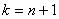 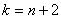 10
15Стандартное жилье3025
50Муниципальный20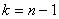 60
30Специализированный-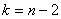 7
5Примечания
1 - общее число жилых комнат в квартире или доме;  - численность проживающих людей.
2 В числителе - на первую очередь, в знаменателе - на расчетный срок.
3 Указанные нормативные показатели не являются основанием для установления нормы реального заселения.Примечания
1 - общее число жилых комнат в квартире или доме;  - численность проживающих людей.
2 В числителе - на первую очередь, в знаменателе - на расчетный срок.
3 Указанные нормативные показатели не являются основанием для установления нормы реального заселения.Примечания
1 - общее число жилых комнат в квартире или доме;  - численность проживающих людей.
2 В числителе - на первую очередь, в знаменателе - на расчетный срок.
3 Указанные нормативные показатели не являются основанием для установления нормы реального заселения.Примечания
1 - общее число жилых комнат в квартире или доме;  - численность проживающих людей.
2 В числителе - на первую очередь, в знаменателе - на расчетный срок.
3 Указанные нормативные показатели не являются основанием для установления нормы реального заселения.ПлощадкиРасстоянии от окон жилых и общественных зданий не менее, мДетские игровые (дошкольного возраста)12Для отдыха взрослого населения10Для занятий физкультурой (в зависимости от шумовых характеристик*)10-40Для хозяйственных целей 20Для выгула собак40Степень благоустройства поселений Электропотребление, кВт·ч /год на 1 чел.Использование максимума электрической нагрузки, ч/годПоселки и сельские поселения (без кондиционеров):- не оборудованные стационарными электроплитами9504100- оборудованные стационарными электроплитами (100% охвата)13504400Степень благоустройства районовжилой застройкиУдельное хозяйственно-питьевое водопотребление в населенных пунктах на одного жителя среднесуточное (за год), л/сут.Застройка зданиями, оборудованными внутренним водопроводом и канализацией, с ванными и местными водонагревателями140-190То же, с централизованным горячим водоснабжением195-220Коммунальные отходыКоммунальные отходыКоличество коммунальных отходов, чел./годКоличество коммунальных отходов, чел./годкглТвердые- от жилых зданий, оборудованных водопроводом, канализацией, центральным отоплением и газом190-225900-1000- от прочих жилых зданий300-4501100-1500Общее количество по городу с учетом общественных зданий280-3001400-1500Жидкиеиз выгребов (при отсутствии канализации)-2000-3500Смет с 1 м твердых покрытий улиц, площадей и парковСмет с 1 м твердых покрытий улиц, площадей и парков5-158-20Примечания:

1 Большие значения норм накопления отходов следует принимать для крупнейших и крупных городов.

2 Для городов климатических районов III и IV норму накопления коммунальных отходов в год следует увеличивать на 10%.

3 Нормы накопления твердых отходов в климатических подрайонах IA, IБ, IГ при местном отоплении следует увеличивать на 10%, при использовании бурого угля - на 50%.

4 Нормы накопления крупногабаритных коммунальных отходов следует принимать в размере 5% в составе приведенных значений твердых коммунальных отходов.Примечания:

1 Большие значения норм накопления отходов следует принимать для крупнейших и крупных городов.

2 Для городов климатических районов III и IV норму накопления коммунальных отходов в год следует увеличивать на 10%.

3 Нормы накопления твердых отходов в климатических подрайонах IA, IБ, IГ при местном отоплении следует увеличивать на 10%, при использовании бурого угля - на 50%.

4 Нормы накопления крупногабаритных коммунальных отходов следует принимать в размере 5% в составе приведенных значений твердых коммунальных отходов.Примечания:

1 Большие значения норм накопления отходов следует принимать для крупнейших и крупных городов.

2 Для городов климатических районов III и IV норму накопления коммунальных отходов в год следует увеличивать на 10%.

3 Нормы накопления твердых отходов в климатических подрайонах IA, IБ, IГ при местном отоплении следует увеличивать на 10%, при использовании бурого угля - на 50%.

4 Нормы накопления крупногабаритных коммунальных отходов следует принимать в размере 5% в составе приведенных значений твердых коммунальных отходов.Примечания:

1 Большие значения норм накопления отходов следует принимать для крупнейших и крупных городов.

2 Для городов климатических районов III и IV норму накопления коммунальных отходов в год следует увеличивать на 10%.

3 Нормы накопления твердых отходов в климатических подрайонах IA, IБ, IГ при местном отоплении следует увеличивать на 10%, при использовании бурого угля - на 50%.

4 Нормы накопления крупногабаритных коммунальных отходов следует принимать в размере 5% в составе приведенных значений твердых коммунальных отходов.Учреждения и предприятия обслуживанияРазмеры земельных участковПримечаниеКладбище традиционного захоронения0,24 га на 1 тыс. чел.СП 42.13330.2016 (актуализированная редакция СНиП 2.07.01-89*)Тип жилого дома по уровню комфортаХранение автотранспорта, машино-мест на квартируХранение автотранспорта, машино-мест на квартиру1 Бизнес-класс2,02,02 Стандартное жилье1,21,23 Муниципальный1,01,04 Специализированный0,70,7Примечания
1 Допускается предусматривать сезонное хранение 10% парка легковых автомобилей в гаражах, расположенных за пределами селитебных территорий поселения.

2 При определении общей потребности в местах для хранения следует учитывать и другие индивидуальные транспортные средства (мотоциклы, мотороллеры, мотоколяски, мопеды, велосипеды) с приведением их к одному расчетному виду (легковому автомобилю) с применением следующих коэффициентов:Примечания
1 Допускается предусматривать сезонное хранение 10% парка легковых автомобилей в гаражах, расположенных за пределами селитебных территорий поселения.

2 При определении общей потребности в местах для хранения следует учитывать и другие индивидуальные транспортные средства (мотоциклы, мотороллеры, мотоколяски, мопеды, велосипеды) с приведением их к одному расчетному виду (легковому автомобилю) с применением следующих коэффициентов:Примечания
1 Допускается предусматривать сезонное хранение 10% парка легковых автомобилей в гаражах, расположенных за пределами селитебных территорий поселения.

2 При определении общей потребности в местах для хранения следует учитывать и другие индивидуальные транспортные средства (мотоциклы, мотороллеры, мотоколяски, мопеды, велосипеды) с приведением их к одному расчетному виду (легковому автомобилю) с применением следующих коэффициентов:- мотоциклы и мотороллеры с колясками, мотоколяски- мотоциклы и мотороллеры с колясками, мотоколяски0,5;- мотоциклы и мотороллеры без колясок- мотоциклы и мотороллеры без колясок0,28;- мопеды и велосипеды- мопеды и велосипеды0,1.ОбъектыРасчетная единицаВместимость объектаПлощадь участка на объект, гаМногоэтажные гаражи для легковых таксомоторов и базы проката легковых автомобилейТаксомотор, автомобиль проката1000,53001,25001,68002,110002,3Гаражи грузовых автомобилейАвтомобиль1002,02003,53004,55006,0Автобусные парки (гаражи)Машина1002,32003,53004,55006,5Примечание - Для условий реконструкции размеры земельных участков при соответствующем обосновании допускается уменьшать, но не более чем на 20%.Примечание - Для условий реконструкции размеры земельных участков при соответствующем обосновании допускается уменьшать, но не более чем на 20%.Примечание - Для условий реконструкции размеры земельных участков при соответствующем обосновании допускается уменьшать, но не более чем на 20%.Примечание - Для условий реконструкции размеры земельных участков при соответствующем обосновании допускается уменьшать, но не более чем на 20%.Склады общетоварныеПлощадь складов, м2Размеры земельных участков, м2Продовольственных товаров1960Непродовольственных товаров193580Примечания1 При размещении общетоварных складов в составе специализированных групп размеры земельных участков рекомендуется сокращать до 30%.2 В зонах досрочного завоза товаров размеры земельных участков следует увеличивать на 40%,3 Уровень товарных запасов для общетоварных складов определяется требованиями рынка.Примечания1 При размещении общетоварных складов в составе специализированных групп размеры земельных участков рекомендуется сокращать до 30%.2 В зонах досрочного завоза товаров размеры земельных участков следует увеличивать на 40%,3 Уровень товарных запасов для общетоварных складов определяется требованиями рынка.Примечания1 При размещении общетоварных складов в составе специализированных групп размеры земельных участков рекомендуется сокращать до 30%.2 В зонах досрочного завоза товаров размеры земельных участков следует увеличивать на 40%,3 Уровень товарных запасов для общетоварных складов определяется требованиями рынка.Специализированные складыВместимость складов, тРазмеры земельных участков, мдля сельских поселенийдля сельских поселенийХолодильники распределительные (для хранения мяса и мясных продуктов, рыбы и рыбопродуктов, масла, животного жира, молочных продуктов и яиц)1025Фруктохранилища90380Овощехранилища90380Картофелехранилища90380Примечания1 В районах выращивания и заготовок картофеля, овощей и фруктов вместимость складов и размеры площади земельных участков соответственно принимаются с коэффициентом 0,6.2. Вместимость хранилищ картофеля и фруктов и размеры земельных участков для хранилищ в городах следует уменьшать за счет организации внегородского хранения, доля которого устанавливается органами потребительского рынка и услуг субъектов Российской Федерации.Примечания1 В районах выращивания и заготовок картофеля, овощей и фруктов вместимость складов и размеры площади земельных участков соответственно принимаются с коэффициентом 0,6.2. Вместимость хранилищ картофеля и фруктов и размеры земельных участков для хранилищ в городах следует уменьшать за счет организации внегородского хранения, доля которого устанавливается органами потребительского рынка и услуг субъектов Российской Федерации.Примечания1 В районах выращивания и заготовок картофеля, овощей и фруктов вместимость складов и размеры площади земельных участков соответственно принимаются с коэффициентом 0,6.2. Вместимость хранилищ картофеля и фруктов и размеры земельных участков для хранилищ в городах следует уменьшать за счет организации внегородского хранения, доля которого устанавливается органами потребительского рынка и услуг субъектов Российской Федерации.СкладыРазмеры земельных участков, м2Склады строительных материалов (потребительские)300 Склады твердого топлива с преимущественным использованием:угля300 дров300 Учреждения, предприятия, сооружения, единица измеренияЧислоРазмеры земельных участков Помещения для культурно-массовой и политико-воспитательной работы с населением, досуга и любительской деятельности, м2площади пола на 1 тыс. чел.50-60По заданию на проектированиеКинотеатры, место на 1 тыс. чел.25-35По заданию на проектированиеКлубы, посетительское место на 1 тыс. чел. для сельских поселений или их групп, тыс. чел.:св. 0,2 до 1500-300св. 1 до 2300-230св. 2 до 5230-190св. 5 до 10190-140Сельские массовые библиотеки на 1 тыс. чел. зоны обслуживания (из расчета 30-минутной доступности) для сельских поселений или их групп, тыс. чел.:св. 1 до 26-7,5 тыс. ед. хранения
5-6 читательских местсв. 2 до 55-6 " "
4-5 " "св. 5 до 104,5-5" "
3-4 " "Озелененные территории общего пользованияПлощадь озелененных территорий общего пользования, м на одного человекасельских поселенийОбщегородские12Жилых районов-Примечания
1 Площадь озелененных территорий общего пользования в поселениях следует увеличивать для степи и лесостепи - на 10%-20%.
2 В сельских поселениях, расположенных в окружении лесов, прибрежных зонах крупных рек и водоемов, площадь озелененных территорий общего пользования допускается уменьшать, но не более чем на 20%.Примечания
1 Площадь озелененных территорий общего пользования в поселениях следует увеличивать для степи и лесостепи - на 10%-20%.
2 В сельских поселениях, расположенных в окружении лесов, прибрежных зонах крупных рек и водоемов, площадь озелененных территорий общего пользования допускается уменьшать, но не более чем на 20%.- по оси улиц18;- с одной стороны улицы между проезжей частью и застройкой10.Учреждения, организации, предприятия, сооружения, единица измеренияЧисло*Размеры земельных участковПримечаниеОтделения связи, объектРазмещение отделений связи, укрупненных доставочных отделений связи (УДОС), узлов связи, почтамтов, агентств союзпечати, телеграфов, междугородних, сельских телефонных станций, станций проводного вещания объектов радиовещания и телевидения, их группы, мощность (вместимость) и размеры необходимых для них земельных участков следует принимать по нормам и правилам министерств связи Российской Федерации и субъектов федерацииОтделения связи поселка, сельского поселения для обслуживаемого населения групп:

V-VI (0,5-2 тыс. чел.) - 0,3-0,35 га;

III-IV (2-6 тыс. чел.) - 0,4-0,45 гаУчреждения, организации, предприятия, сооружения, единица измеренияЧисло*Размеры земельных участковРазмеры земельных участковРазмеры земельных участковРазмеры земельных участковПримечаниеМагазины, м2 торговой площади на 1 тыс. чел.300Торговые центры местного значения с числом обслуживаемого населения, тыс, чел.:Торговые центры местного значения с числом обслуживаемого населения, тыс, чел.:Торговые центры местного значения с числом обслуживаемого населения, тыс, чел.:Торговые центры местного значения с числом обслуживаемого населения, тыс, чел.:Магазины заказов и кооперативные магазины следует принимать по заданию на проектирование дополнительно к установленной норме расчета магазинов продовольственных товаров, ориентировочно - 5-10 м2 торговой площади на 1 тыс. чел.В том числе:от 4 до 6 на объектот 4 до 6 на объектот 4 до 6 на объект0,4-0,6 га
на объект- продовольственных товаров, объект100свыше 6 до 10 на объектсвыше 6 до 10 на объектсвыше 6 до 10 на объект0,6-0,8 га
на объектсвыше 10 до 15 на объектсвыше 10 до 15 на объектсвыше 10 до 15 на объект0,8-1,1 га
на объектсвыше 15 до 20 на объектсвыше 15 до 20 на объектсвыше 15 до 20 на объект1,1-1,3 га
на объект- непродовольственных товаров, объект200Торговые центры малых городов и сельских поселений с числом жителей, тыс. чел.:Торговые центры малых городов и сельских поселений с числом жителей, тыс. чел.:Торговые центры малых городов и сельских поселений с числом жителей, тыс. чел.:Торговые центры малых городов и сельских поселений с числом жителей, тыс. чел.:до 10,1-0,2 га
на объект0,1-0,2 га
на объект0,1-0,2 га
на объектсвыше 1 до 30,2-0,4 га
на объект0,2-0,4 га
на объект0,2-0,4 га
на объектсвыше 3 до 40,4-0,6 га
на объект0,4-0,6 га
на объект0,4-0,6 га
на объектсвыше 5 до 6 0,6-1,0 га
на объект0,6-1,0 га
на объект0,6-1,0 га
на объектсвыше 7 до 10 1,0-1,2 га
на объект1,0-1,2 га
на объект1,0-1,2 га
на объектПредприятия торговли, м2 торговой площади:Предприятия торговли, м2 торговой площади:Предприятия торговли, м2 торговой площади:Предприятия торговли, м2 торговой площади:На промышленных предприятиях и в других местах приложения труда следует предусматривать пункты выдачи продовольственных заказов из расчета, м2 нормируемой площади на 1 тыс. работающих: 60 - при удаленном размещении промышленных предприятий от селитебной зоны; 36 - при размещении промышленных предприятий у границ селитебной зоны; 24 - при размещении мест приложения труда в пределах селитебной территории (на площади магазинов и в отдельных объектах)до 2500,08 га на 100 м2
торго-
вой пло-
щади0,08 га на 100 м2
торго-
вой пло-
щади0,08 га на 100 м2
торго-
вой пло-
щадисвыше 250 до 6500,08-0,06  га на 100 м2
торго-
вой пло-
щади0,08-0,06  га на 100 м2
торго-
вой пло-
щади0,08-0,06  га на 100 м2
торго-
вой пло-
щадисвыше 650 до 15000,06-0,04 га на 100 м2
торго-
вой пло-
щади0,06-0,04 га на 100 м2
торго-
вой пло-
щади0,06-0,04 га на 100 м2
торго-
вой пло-
щадисвыше 1500 до 35000,04-0,02 га на 100 м2
торго-
вой пло-
щади0,04-0,02 га на 100 м2
торго-
вой пло-
щади0,04-0,02 га на 100 м2
торго-
вой пло-
щадисвыше 35000,02 га на 100 м2
торго-
вой пло-
щади0,02 га на 100 м2
торго-
вой пло-
щади0,02 га на 100 м2
торго-
вой пло-
щадиРыночные комплексы, м2 торговой площади на 1 тыс. чел.-От 7 до 14 м2 на 1 м2 торговой площади рыночного комплекса в зависимости от вместимости: 
14 м2 - при торговой площади до 600 м2
7 м2 - св. 3000 мОт 7 до 14 м2 на 1 м2 торговой площади рыночного комплекса в зависимости от вместимости: 
14 м2 - при торговой площади до 600 м2
7 м2 - св. 3000 мОт 7 до 14 м2 на 1 м2 торговой площади рыночного комплекса в зависимости от вместимости: 
14 м2 - при торговой площади до 600 м2
7 м2 - св. 3000 мОт 7 до 14 м2 на 1 м2 торговой площади рыночного комплекса в зависимости от вместимости: 
14 м2 - при торговой площади до 600 м2
7 м2 - св. 3000 мДля рыночного комплекса на одно торговое место следует принимать 6 м2 торговой площадиПредприятия общественного питания, место на 1 тыс. чел.40При числе мест, га на 100 мест:При числе мест, га на 100 мест:При числе мест, га на 100 мест:При числе мест, га на 100 мест:Потребность в предприятиях общественного питания на производственных предприятиях, в учреждениях, организациях и образовательных организациях рассчитывается по ведомственным нормативам на 1 тыс. работающих (учащихся) в максимальную смену. В производственных зонах сельских поселений и других местах приложения труда, а также на полевых станах для обслуживания работающих должны предусматриваться предприятия общественного питания из расчета 220 мест на 1 тыс. работающих в максимальную смену. Заготовочные предприятия общественного питания рассчитываются по норме 300 кг в сутки на 1 тыс. чел.до 50до 500,2-0,25 га0,2-0,25 гасвыше 50 до 150свыше 50 до 1500,2-0,15 га0,2-0,15 гасвыше 150свыше 1500,1 га0,1 гаУчреждения, организации, предприятия, сооружения, единица измеренияЧисло*Размеры земельных участковРазмеры земельных участковПримечаниеПредприятия бытового обслуживания, рабочее место на 1 тыс, чел.7В том числе: непосредственного обслуживания населения4На 10 рабочих мест для предприятий мощностью, рабочих мест:На 10 рабочих мест для предприятий мощностью, рабочих мест:0,1-0,2 га10-500,05-0,08 га50-1500,03-0,04 гасв. 1500,52-1,2 гаПроизводственные предприятия централизованного выполнения заказов, объект3Предприятия коммунального обслуживанияПрачечные, кг белья в смену на 1 тыс. чел.60В том числе:- прачечные самообслуживания, объект200,1-0,2 га на объект0,1-0,2 га на объект- фабрики-прачечные, объект400,5-1,0 га на объект0,5-1,0 га на объектПоказатель расчета фабрик-прачечных дан с учетом обслуживания общественного сектора до 40 кг белья в сменуХимчистки, кг вещей в смену на 1 тыс. чел.3,5В том числе:- химчистки самообслуживания, объект1,20,1-0,2 га на объект0,1-0,2 га на объект- фабрики-химчистки, объект2,30,5-1,0 га на объект0,5-1,0 га на объектБани, место на 1 тыс. чел70,2-0,4 га на объект0,2-0,4 га на объектВ поселениях, обеспеченных благоустроенным жилым фондом, нормы расчета вместимости бань и банно-оздоровительных комплексов на 1 тыс. чел. допускается уменьшать до трех местУчреждения, организации, предприятия, сооружения, единица измеренияЧисло*Размеры земельных участковПримечаниеОрганизации и учреждения управления, объектПо заданию на проектированиеПоселковых и сельских органов власти, м2 на одного сотрудника: 60-40 при этажности 2-3Жилищно-эксплуатационные организации, объект:- микрорайонаОдин объект на микрорайон с населением до 20 тыс. чел.0,3 га на объект- жилого районаОдин объект на жилой район с населением до 80 тыс. чел.1 га на объектНаименование учрежденияАдрес Загрузка (мест)Загрузка (мест)Загрузка (мест)Загрузка (мест)проектная2013 год20162018 годОбщеобразовательная школапос.Шильда, ул.Комсомольская, д.19а43221420884детское учреждение(1977г. постройки)пос.Шильда, ул.Первомайская, д.1180948986№п/пНаименование объектаадрес объектаКол-воМощность (мест)Мощность (мест)Ед. изм.№п/пНаименование объектаадрес объектаКол-вопроектфактЕд. изм.1Сельский дом культуры (1992 года постройки)Пос. Шильда, ул. Первомайская,141300300мест2БиблиотекаПос. Шильда, ул. Первомайская,1412020мест№п/пНаименование сельского поселенияНаименование объектаКол-воМощность (мест)Мощность (мест)Год ввода№п/пНаименование сельского поселенияНаименование объектаКол-вопроектфактГод вводаIШильдинский поссоветамбулатория11пос. Шильдинский Амбулатория, отделение скорой помощи131-Нет данныхСпортивная площадка при СДКпос.Шильда, ул.Первомайская, д.14кол-во/площадь, га1/1Стадион при СДКпос.Шильда, ул.Первомайская, д.14кол-во/площадь, га1/2Спортивная площадка при школепос.Шильда, ул. Комсомольская, д.19акол-во/площадь, га1/1Стадион при школепос.Шильда, ул. Комсомольская, д.19акол-во/площадь, га1/2 Наименование норматива, потребители ресурсаЕдиница измеренияВеличинаОбоснованиеВодопотреблениеВодопотреблениеВодопотреблениеВодопотреблениеЗастройка зданиями, оборудованными внутренним водопроводом и канализацией, с ванными и местными водонагревателямил/сут на 1 жителя140-190СП 31.13330.2012 с учетом примечаний табл.1То же, с централизованным горячим водоснабжениемл/сут на 1 жителя195-220То жеДошкольные образовательные учреждения:со столовыми, работающими на полуфабрикатахл/ч на 1 ребенка100СП 30.13330.2012со столовыми, работающими на сырье, и прачечными, оборудованными автоматическими стиральными машинамил/ч на 1 ребенка100СП 30.13330.2012Учебные заведения с душевыми при гимнастических залах и столовыми, работающими на полуфабрикатахл/ч на 1 учащегося и 1 преподавателя100СП 30.13330.2012Административные зданиял/ч на 1 учащегося и 1 преподавателя80СП 30.13330.2012ВодоотведениеВодоотведениеВодоотведениеВодоотведениеСуточный расход стоковм3/сутследует принимать равным суточному расходу воды без учета на поливку территорииСП 32.13330.2012Удельное водоотведение в неканализованных районахл/сут на одного жителя25СП 32.13330.2012ЭлектроснабжениеЭлектроснабжениеЭлектроснабжениеЭлектроснабжение Укрупненные показатели электропотребления (поселки и сельские поселения (без кондиционеров)):- не оборудованные стационарными электроплитамикВт·ч /год на 1 чел.950СП 42.13330.2016- оборудованные стационарными электроплитами (100% охвата)кВт·ч /год на 1 чел.1350СП 42.13330.2016использование максимума электрической нагрузки (при не оборудовании стационарными электроплитами)ч/год4100СП 42.13330.2016использование максимума электрической нагрузки (при оборудовании стационарными электроплитами)ч/год4400СП 42.13330.2016Электрическая нагрузка, расход электроэнергииСогласноРД 34.20.185-94Тепло-, газоснабжениеТепло-, газоснабжениеТепло-, газоснабжениеТепло-, газоснабжениеНормы расхода теплоты населениемПри наличии в квартире газовой плиты и централизованного горячего водоснабжения при газоснабжении:природным газомМДж (тыс.ккал) на 1 чел. в год4100 (970)СП 42-101-2003СУГМДж (тыс.ккал) на 1 чел. в год3850 (920)СП 42-101-2003При наличии в квартире газовой плиты и газового водонагревателя (при отсутствии централизованного горячего водоснабжения) при газоснабжении:СП 42-101-2003природным газомМДж (тыс.ккал) на 1 чел. в год10000 (2400)СП 42-101-2003СУГМДж (тыс.ккал) на 1 чел. в год9400 (2250)СП 42-101-2003При наличии в квартире газовой плиты и отсутствии централизованного горячего водоснабжения и газового водонагревателя при газоснабжении:СП 42-101-2003природным газомМДж (тыс.ккал) на 1 чел. в год6000 (1430)СП 42-101-2003СУГМДж (тыс.ккал) на 1 чел. в год5800 (1380)СП 42-101-2003Нормы расхода горячей воды потребителямиЖилые дома независимо от этажности, оборудованные умывальниками, мойками и ваннами, с квартирными регуляторами давления, с заселенностью 25 м2/чел.л/сут. на 1 жителя105То же, с заселенностью 20 м2/чел.л/сут. на 1 жителя105То же, с умывальниками, мойками и душевыми, с заселенностью 18 м2/чел.л/сут. на 1 жителя85Категория дорог и улицОсновное назначение дорог и улицОсновные улицы сельского поселенияПроходят по всей территории сельского населенного пункта, осуществляют основные транспортные и пешеходные связи, а также связь территории жилой застройки с общественным центром. Выходят на внешние дорогиМестные улицыОбеспечивают связь жилой застройки с основными улицамиМестные дорогиОбеспечивают связи жилых и производственных территорий, обслуживают производственные территорииПроездыОбеспечивают непосредственный подъезд к участкам жилой, производственной и общественной застройкиN п/пНаименование категории объектовРасчетная единица, в отношении которой устанавливается нормативОБЪЕКТЫ ОБЩЕСТВЕННОГО НАЗНАЧЕНИЯОБЪЕКТЫ ОБЩЕСТВЕННОГО НАЗНАЧЕНИЯОБЪЕКТЫ ОБЩЕСТВЕННОГО НАЗНАЧЕНИЯ1.Административные здания, учреждения, конторы:Административные здания, учреждения, конторы:научно-исследовательские, проектные институты и конструкторские бюро1 сотрудник или 1 кв. метр общей площадибанки, финансовые учреждения1 сотрудник или 1 кв. метр общей площади или 1 посетительотделения связи1 сотрудник или 1 кв. метр общей площади или 1 посетительадминистративные, офисные учреждения1 сотрудник или 1 кв. метр общей площади2.Предприятия торговли:Предприятия торговли:продовольственный магазин1 кв. метр общей площадипромтоварный магазин1 кв. метр общей площадипавильон1 кв. метр общей площадилоток1 торговое местопалатка, киоск1 кв. метр общей площадиторговля с машин1 торговое местосупермаркет (универмаг)1 кв. метр общей площадирынки продовольственные1 кв. метр общей площадирынки промтоварные1 кв. метр общей площади3.Предприятия транспортной инфраструктуры:Предприятия транспортной инфраструктуры:автомастерские, шиномонтажная мастерская, станция технического обслуживания1 машино-местоавтозаправочные станции1 машино-местоавтостоянки и парковки1 машино-местоГаражи, парковки закрытого типа1 машино-местоАвтомойка1 машино-местоЖелезнодорожные и автовокзалы, аэропорты, речные порты1 пассажир4.Дошкольные и учебные заведения:Дошкольные и учебные заведения:Дошкольное образовательное учреждение1 ребенокОбщеобразовательное учреждение1 учащийсяУчреждение начального и среднего профессионального образования, высшего профессионального и послевузовского образования или иное учреждение, осуществляющее образовательный процесс1 учащийсядетские дома, интернаты1 место5.Культурно-развлекательные, спортивные учреждения:Культурно-развлекательные, спортивные учреждения:клубы, кинотеатры, концертные залы, театры, цирки1 местобиблиотеки, архивы1 местовыставочные залы, музеи1 кв. метр общей площади или 1 посетительспортивные арены, стадионы1 местоспортивные клубы, центры, комплексы1 местозоопарк, ботанический сад1 кв. метр общей площади или 1 посетительпансионаты, дома отдыха, туристические базы1 кв. метр общей площади или 1 место6.Предприятия общественного питания:Предприятия общественного питания:кафе, рестораны, бары, закусочные, столовые1 место7.Предприятия службы быта:Предприятия службы быта:мастерские по ремонту бытовой и компьютерной техники1 кв. метр общей площадимастерские по ремонту обуви, ключей, часов и пр.1 кв. метр общей площадиремонт и пошив одежды1 кв. метр общей площадихимчистки и прачечные1 кв. метр общей площадипарикмахерские, косметические салоны, салоны красоты1 местогостиницы1 местообщежития1 местобани, сауны1 место или 1 посетитель8.Предприятия в сфере похоронных услуг:Предприятия в сфере похоронных услуг:Кладбища1 местоКрематории1 кв. метр общей площадиОрганизация, оказывающая ритуальные услуги1 кв. метр общей площади9.Садоводческие кооперативы, садово-огородные товарищества1 участник (член)10.Предприятия иных отраслей промышленности1 сотрудник или 1 кв. метр общей площадиДОМОВЛАДЕНИЯДОМОВЛАДЕНИЯДОМОВЛАДЕНИЯ1.Многоквартирные дома1 проживающий или 1 кв. метр общей площади2.Индивидуальные жилые дома1 проживающий или 1 кв. метр общей площади